SPIS TREŚCII. MERYTORYCZNE UZASADNIENIE OPRACOWANIA STRATEGII    ROZWIĄZYWANIA  PROBLEMÓW SPOŁECZNYCH………………………………41.1. Podstawa prawna Strategii, zgodność z prawem wspólnotowym oraz strategiami         narodowymi i europejskimi……………………………………………………….….…..5II. PROCES WYPRACOWANIA STRATEGII……………………….………….………..82.1. Przebieg procesu wypracowania Strategii…………………………………………..…….8III. CHARAKTERYSTYKA GMINY………………………………………………..……123.1. Położenie geograficzne…………………………………………………………………..123.2. Historia…………………………………………………………………………….……..143.3. Gospodarka Gminy………………………………………………………………...…….16	3.3.1. Przedsiębiorczość………………………………………..……….…………….163.4. Ludność Gminy……………………………………………………………….………….18	3.4.1 Demografia……………………………………………………………..……….18	3.4.2 Poziom życia…………………………………………………………..………..20	3.4.3. Mieszkalnictwo…………………………………………………...……………203.5. Infrastruktura społeczna Gminy Wilkołaz……………………………………………….22	3.5.1 Oświata………………………………………………………….………………22	3.5.2 Kultura………………………………………………………………..…………24	3.5.3 Służba zdrowia………………………………………………………………….25	3.5.4 Pomoc społeczna…………………………………………………….….………27	3.5.5  Bezpieczeństwo publiczne……………………………………………………..31 	3.5.6 Rekreacja i sport…………………………………………………….………..…32	3.5.7 Organizacje społeczne………………………………………….……………….333.6. Diagnoza sytuacji społecznej Gminy…………………………………………..………...36	3.6.1 Analiza problemów społecznych Gminy Wilkołaz na podstawie                      danych instytucji………………………………………………………………..36	3.6.2 Problemy i oczekiwania społeczne na podstawie ankiety……………….….…..44	3.6.3 Analiza SWOT……………………………………………….…………………493.7. Planowanie działań………………………………………………………………...…….56	3.7.1 Misja i wizja Gminy Wilkołaz………………………………………….………56	3.7.2 Prognoza zmian w zakresie objętym strategią………………………………….56	3.7.3 Cele strategiczne, operacyjne i zadania……………………………..…….…….60 	3.7.4 Harmonogram wdrażania strategii………………………………………..…….67	3.7.5 Ramy finansowe strategii……………………………………….………………74	3.7.6 Programy…………………………………………………….………………….76 IV. MONITORING I EWALUACJA STRATEGII……………………………….…..….774.1 System monitorowania strategii…………………………………………………..………774.2 Ewaluacja strategii…………………………………………………………..……………84ZAŁĄCZNIKI…………………………………………………………………………….…87 WYKAZ SKRÓTÓW…………………………………………………………….…..……..91SPIS WYKRESÓW, TABEL ORAZ RYSUNKÓW………………………………..…….92I. MERYTORYCZNE UZASADNIENIE OPRACOWANIA STRATEGII ROZWIĄZYWANIA PROBLEMÓW SPOŁECZNYCH	Strategia Rozwiązywania Problemów Społecznych Gminy Wilkołaz na lata 2021-2030 będzie stanowić główny dokument programowy określający kierunki rozwoju systemu pomocy społecznej na terenie gminy na lata 2021-2030. 	Strategia ta obejmuje diagnozę sytuacji społecznej, prognozę zmian w zakresie objętym strategią, określa cele strategiczne projektowanych zmian, kierunki niezbędnych działań, sposobu realizacji strategii oraz źródła jej finansowania. Strategia rozwiązywania problemów społecznych jest jednym z głównych narzędzi realizowania polityki społecznej 
na poziomie lokalnym. Określa kierunki jej rozwoju w perspektywie czasowej. Jej istotą 
jest wyznaczenie skoordynowanych działań lokalnych podmiotów, zarówno publicznych jak 
i niepublicznych, ukierunkowanych na ograniczanie zasięgu negatywnych zjawisk społecznych. 
	Zakres przedmiotowy niniejszego dokumentu obejmuje koncepcje przeciwdziałania takim problemom społecznym, jak: sytuacja osób starszych, uzależnienia, bezrobocie, ubóstwo itd. Wspólną cechą tych wymienionych problemów społecznych jest zagrożenie wykluczeniem społecznym osób lub całych grup społecznych, których te problemy obejmują. Zgodnie z założeniami, strategia rozwiązywania problemów społecznych powinna definiować 
i wyznaczać kompleksowy system działań podejmowanych przez samorząd terytorialny 
w partnerstwie z innymi podmiotami, w celu poprawy warunków życia mieszkańców.	Każde państwo Członkowskie Unii Europejskiej ma obowiązek prowadzenia 
w ramach Unii wspólnych działań wspierających, uzupełniających i koordynujących 
w szeroko pojętej dziedzinie ochrony ludności i rozwoju kapitału ludzkiego. Opracowanie Strategii jest warunkiem pozyskiwania zewnętrznych środków finansowych na realizację projektów dotyczących sfery społecznej zarówno z budżetu państwa, jak też funduszy 
Unii Europejskiej.1.1. Podstawa prawna Strategii, zgodność z prawem wspólnotowym 
oraz strategiami narodowymi i europejskimi	Obowiązek opracowania Strategii Rozwiązywania Problemów Społecznych Gminy Wilkołaz na lata 2021-2030 wynika z art. 17 ust. 1 pkt 1 ustawy z dnia 12 marca 2004 r. 
o pomocy społecznej, który w ramach zadań własnych gminy przewiduje „opracowanie 
i realizację gminnej strategii rozwiązywania problemów społecznych ze szczególnym uwzględnieniem programów pomocy społecznej, profilaktyki i rozwiązywania problemów alkoholowych i innych, których celem jest integracja osób i rodzin z grup szczególnego ryzyka”. 	Poza ustawą o pomocy społecznej do aktów prawnych regulujących treść strategii 
oraz wpływających na jej realizację należą m.in.: ustawa z dnia 8 marca 1990 r. o samorządzie gminnym; ustawa z dnia 9 czerwca 2011 r. o wspieraniu rodziny i systemie pieczy zastępczej; ustawa z dnia 28 listopada 2003 r. o świadczeniach rodzinnych; ustawa z dnia 26 października 1982 r. o wychowaniu w trzeźwości i przeciwdziałaniu alkoholizmowi; ustawa z dnia 7 września 2007 r. o pomocy osobom uprawnionym do alimentów; ustawa z dnia 29 lipca 2005 r. o przeciwdziałaniu przemocy w rodzinie; ustawa z dnia 29 lipca 2005 r. o przeciwdziałaniu narkomanii; ustawa z dnia 20 kwietnia 2004 r. o promocji zatrudnienia i instytucjach rynku pracy; ustawa z dnia 13 czerwca 2003 r. o zatrudnieniu socjalnym; ustawa z dnia 27 sierpnia 1997 r. o rehabilitacji zawodowej i społecznej oraz zatrudnianiu osób niepełnosprawnych; ustawa z dnia 11 lutego 2016 r. o pomocy państwa w wychowywaniu dzieci; ustawa z dnia 27 sierpnia 2004 r. o świadczeniach opieki zdrowotnej finansowanych ze środków publicznych; ustawa z dnia 13 października 1998 r. o systemie ubezpieczeń społecznych; ustawa z dnia 15 kwietnia 2011 r. o działalności leczniczej; ustawa z dnia 19 sierpnia 1994 r. o ochronie zdrowia psychicznego; ustawa z dnia 8 grudnia 2006 r. o finansowym wsparciu tworzenia lokali socjalnych, mieszkań chronionych, noclegowni i domów dla bezdomnych; ustawa z dnia 5 grudnia 2014 r. o Karcie Dużej Rodziny; ustawa z dnia 4 listopada 2016 r. o wsparciu kobiet w ciąży i rodzin „Za życiem”; ustawa z dnia 24 kwietnia 2003 r. o działalności pożytku publicznego 
i o wolontariacie.	Strategia Rozwiązywania Problemów Społecznych Gminy Wilkołaz na lata 2021-2030 jest zgodna z dokumentami strategicznymi i programowymi, które opracowano na szczeblu światowym, europejskim, krajowym i samorządowym. Należą do nich m.in.: Przekształcamy nasz świat: Agenda na rzecz zrównoważonego rozwoju 2030; Strategia na rzecz Odpowiedzialnego Rozwoju; Długookresowa Strategia Rozwoju Kraju – Polska 2030. Trzecia fala nowoczesności; Krajowa Strategia Rozwoju Regionalnego 2030; Założenia do Umowy Partnerstwa na lata 2021-2027; Strategia Rozwoju Województwa Lubelskiego do 2030 roku; Strategia Polityki Społecznej Województwa Lubelskiego na lata 2021-2030; Powiatowa Strategia Rozwiązywania Problemów Społecznych na lata 2021 -2025;  	Źródłem informacji do opracowania Strategii były dane zawarte w dokumentach formalnych, do których dostęp jest powszechny, a ich aktualność pozwala na stawianie merytorycznych wniosków. W celu poznania skali potrzeb grup społecznych i stopnia zagrożenia dysfunkcjonalnością w związku z nieprawidłowym i/lub nieefektywnym funkcjonowaniem instytucji pomocy i integracji społecznej wykorzystane zostały następujące opracowania: Bank Danych Lokalnych- Głównego Urzędu Statystycznego; Rocznik Statystyczny Województwa Lubelskiego, Urząd Statystyczny w Lublinie;Raport o sytuacji społeczno-gospodarczej województwa lubelskiego;Statystyczne Vademecum Samorządowca. 	Informacje o charakterze statystycznym oraz dane pochodzące z dokumentów sprawozdawczych będących w posiadaniu Ośrodka Pomocy Społecznej w Wilkołazie poddano analizie. Ponadto wśród mieszkańców gminy Wilkołaz przeprowadzono ankietę dotyczącą lokalnego systemu polityki społecznej, która posłużyła do poznania opinii mieszkańców odnośnie ważnych problemów dotykających społeczeństwo. Na tej podstawie sporządzono założenia do opracowania diagnozy społecznej i wstępnie sformułowano obszary strategiczne odpowiednio do stopnia natężenia występowania problemów społecznych 
na terenie gminy Wilkołaz. 	Dokument Strategii Rozwiązywania Problemów Społecznych Gminy Wilkołaz na lata 2021-2030 podlega uchwaleniu w trybie określonym przepisami ustawy o samorządzie gminnym, po uprzednim przeprowadzeniu konsultacji społecznych zgodnie z aktualnie obowiązującymi przepisami.II. PROCES WYPRACOWANIA STRATEGII	Do prac nad wypracowaniem Strategii zaproszeni zostali przedstawiciele instytucji publicznych z terenu Gminy.2.1. Przebieg procesu wypracowania StrategiiProces przygotowania dokumentu składał się z następujących etapów:organizacja procesu planowania strategicznego, diagnoza sytuacji społecznej Gminy,planowanie działań,opracowanie dokumentu. Diagnoza sytuacji społecznej w Gminie:analiza sytuacji społecznej w Gminie w oparciu o dane statystyczne uzyskane 
od przedstawicieli instytucji administracji samorządowej, analiza doświadczeń w rozwiązywaniu problemów społecznych, dotychczasowa współpraca instytucji na rzecz społeczności lokalnej,formułowanie wizji rozwoju społecznego Gminy.Analiza problemów społecznych oraz zasobów społecznych w Gminie:identyfikacja i kategoryzacja problemów społecznych w Gminie,określenie zasobów społecznych Gminy,badanie potrzeb społecznych oraz zakresu ich zaspokojenia.Formułowanie założeń strategii rozwiązywania problemów społecznych w oparciu 
o partycypację społeczną i zasady rozwoju społecznego:formułowanie misji rozwoju społecznego w korelacji z wizją rozwoju Gminy,formułowanie celów strategicznych, określanie celów oraz kierunków działań w Gminie,określanie sposobu zarządzania realizacją strategii,ustalenie zasad monitoringu,opracowanie procedur ewaluacji.Bazą do opracowania diagnozy społecznej zawartej w strategii były materiały i analizy statystyczne gromadzone w szczególności przez instytucje takie, jak: Urząd Gminy 
w Wilkołazie, Główny Urząd Statystyczny www.stat.gov.pl, Ośrodek Pomocy Społecznej 
w Wilkołazie, Zakład Opieki Zdrowotnej, Gminne Centrum Kultury i Gminna Biblioteka Publiczna, gminne placówki oświatowe, PUP w Kraśniku oraz wyniki anonimowych ankiet mieszkańców na temat występujących w Gminie problemów i oczekiwań. Elementem uspołecznienia procesu budowy GSRPS, było przeprowadzenie badania ankietowego skierowanego do mieszkańców - osób zainteresowanych uczestnictwem w życiu społecznym Gminy. W badaniu kwestionariuszowym udział wzięły 30 osoby (19 kobiet, 
11 mężczyzn). Wykres 1. Udział respondentów ankiety w podziale na płeć.Źródło: opracowanie własne na podstawie analizy ankiet	Najliczniejszą grupę wiekową stanowiły osoby mieszczące się w przedziale 26-59 
lat - 23 osoby . Druga pozycja przypadła natomiast grupie wiekowej 60 i więcej lat - było 
to 5 osób. Najmniejszą grupę stanowili badani w wieku 18 – 25 lat – 2 osoby.Wykres 2. Udział respondentów wg wieku.  Źródło: opracowanie własne na podstawie analizy ankiet	Pytani o aktywność zawodową mieszkańcy Gminy Wilkołaz deklarowali 
się najczęściej jako pracownicy fizyczni (13 osób), następną pod względem liczebności grupę zawodową stanowili pracownicy umysłowi (10 osób). W dalszej kolejności znaleźli 
się przedsiębiorcy (6 osób) oraz jeden rolnik.Wykres 3. Podział respondentów wg statusu zawodowego. Źródło: opracowanie własne na podstawie analizy ankiet	Pod względem wykształcenia najliczniejszą grupą okazały się osoby posiadające wykształcenie średnie (12 osób), w dalszej kolejności znalazły się osoby z wykształceniem wyższym (11 osób), zawodowym (4 osoby) oraz policealnym (3 osoby).Wykres 4. Podział respondentów wg poziomu wykształcenia. Źródło: opracowanie własne na podstawie analizy ankietW oparciu o uzyskane informacje i materiały został przygotowany dokument, który pozwoli na racjonalizację i efektywną realizację lokalnej polityki społecznej oraz wskaże obszary, które w najbliższym czasie powinny stać się przedmiotem szczególnej troski władz samorządowych. Oparcie przygotowania dokumentu strategicznego o proces partycypacji społecznej gwarantuje rzetelną diagnozę oraz wypracowanie adekwatnych do zdiagnozowanych problemów kierunków realizacji strategii. Przedłożony materiał został opracowany w Ośrodku Pomocy Społecznej w Wilkołazie.  III. CHARAKTERYSTYKA GMINY3.1. Położenie geograficzne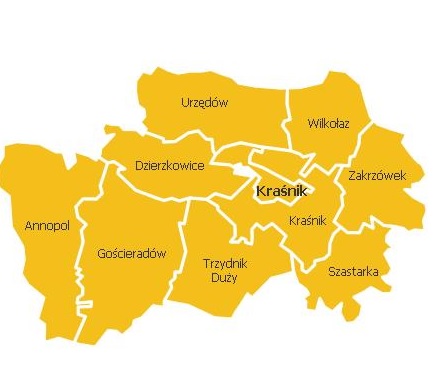 Rysunek 1. Umiejscowienie Gminy Wilkołaz w Powiecie Kraśnickimi. Źródło: http://wilkolaz.pl/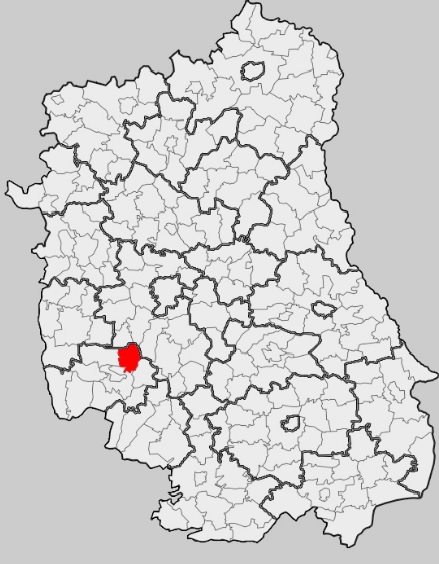 Rysunek 2. Umiejscowienie Gminy Wilkołaz w Powiecie Kraśnickimi w Województwie Lubelskim. Źródło: https://pl.wikipedia.org/wiki/Wilko%C5%82az_(gmina)#	Gmina Wilkołaz to gmina wiejska, położona w południowo – zachodniej części województwa lubelskiego oddalona o 35 km od Lublina. Pod kątem administracyjnym 
Gmina Wilkołaz jest elementem województwa lubelskiego, wchodzącym w skład powiatu kraśnickiego. Należy do jednej z 213 gmin województwa lubelskiego oraz jest jedną 
z 10 gmin powiatu kraśnickiego. Powierzchnia Gminy wynosi 82 km2 (8 186 ha), stanowi 
to 8,2 % powierzchni powiatu, 0,3% powierzchni województwa lubelskiego oraz 0,03% powierzchni kraju. Obszar Gminy graniczy z sześcioma gminami: Strzyżewice –
 na wschodzie, Zakrzówek i Kraśnik (miasto i gmina) – na południu, Urzędów na zachodzie oraz Borzechów i Niedrzwica Duża na północy. Granice gminy wyznacza przebieg dróg polnych i leśnych, a na krótkim odcinku – przebieg linii kolejowej Lublin – Przeworsk – Stalowa Wola. Sieć rzeczną tworzy rzeka Urzędowska, która bierze swój początek w okolicy Rudnika Szlacheckiego oraz jej bezimienny prawy dopływ biorący swój początek w okolicy wsi Obroki. Urzędówka płynie w głęboko wciętej w skalne podłoże, malowniczej dolinie.
	Lasy położone w północnej części gminy stanowią fragment korytarza ekologicznego łączącego dwa obszary chronionego krajobrazu: Czerniejowski oraz Chodelski. Lasy należące do gminy stanowią 10,98% jej powierzchni. 	Jest to gmina typowo rolnicza, w której użytki rolne zajmują obszar 82,8% ogólnej powierzchni. Przeważają gleby lessowe należące do klasy III i IV. Największy obszar zajmują grunty orne (74,36%) charakterystyczne dla gmin rolnych. Następnie możemy wyróżnić sady 5,25%, pastwiska i łąki 2,72% oraz pozostałe grunty i nieużytki 6,69%. Dominują uprawy tradycyjne takie jak  rzepak, zboża głównie pszenica kukurydza, jęczmień i buraki cukrowe. W ostatnich latach kosztem upraw tradycyjnych dużą powierzchnię zajęły plantacje porzeczek, malin. Podstawą komunikacyjnego układu Gminy jest droga krajowa nr 19, droga wojewódzka nr 842, a także ciąg powiatowych dróg oraz sieć dróg gminnych. 
W trakcje realizacji jest budowa drogi ekspresowej S-19 Lublin – Rzeszów, która bardzo ułatwi i skróci czas dotarcia do miasta wojewódzkiego oraz innych ośrodków w kraju. 
Przez gminę przebiega również sieć kolejowa Lublin – Stalowa Wola, która w latach 
2019-2020 została zmodernizowana i unowocześniona. Na terenie gminy znajdują 
się 3 stacje kolejowe.Gmina wyróżnia się dość dobrą komunikacyjną dostępnością. Komunikacyjny układ zapewnia powiązania wewnętrzne pomiędzy ośrodkiem gminnym oraz poszczególnymi sołectwami, a także zewnętrznie z ośrodkami ponadlokalnymi, jak również sąsiadującymi gminami. Dobra dostępność i gęsta sieć dróg lokalnych zapewnia szybki dostęp dla osób posiadających własne środki lokomocji. Problem komunikacyjny dotyka osoby, które 
nie posiadają własnych środków transportu, a zamieszkują odleglejsze tereny naszej gminy, gdzie brak jest transportu publicznego. Problem ten dotyka głównie mieszkańców: Obroków, Marianówki, Ostrowa Kolonii, Zalesia, Ewunina . Gmina Wilkołaz dzieli się na 13 sołectw, które posiadają swoje siedziby 
w następujących miejscowościach: Wilkołaz Pierwszy, Wilkołaz Drugi, Wilkołaz Trzeci, Wilkołaz Dolny, Marianówka, Ewunin, Zalesie, Ostrów-Kolonia, Ostrów, Wólka Rudnicka, Zdrapy, Rudnik Szlachecki, Pułankowice.Poziom zaawansowania infrastruktury lokalnej ma niewątpliwe znaczenie 
dla wielofunkcyjnego rozwoju gmin. Infrastruktura warunkuje rozwój, a jednocześnie ogranicza (limituje) możliwości zaspokajania potrzeb. Wszystkie miejscowości gminy 
są podłączone do sieci telefonicznej, mają dostęp do Internetu, sieci gazowej oraz sieci wodociągowej .Trzy miejscowości po wielu latach starań zostały dopiero podłączone do sieci wodociągowej. Wszystkie miejscowości posiadają również oświetlenie uliczne. W gminie brak jest sieci kanalizacyjnej. Na terenie całej gminy prowadzona jest selektywna zbiórka odpadów. Gmina stawia na rozwój i ekologię. Dlatego w gminie był realizowany projekt 
w wyniku którego 563 gospodarstwa domowe wzbogaciły się o kolektory słoneczne zapewniające przez ponad pół roku dostęp do ciepłej wody, wymieniono również 36 pieców na piece ekologiczne. W ostatnim czasie zakończyła się realizacja projektu, w wyniku którego 49 gospodarstw domowych wzbogaciła się o instalacje fotowoltaiczną. Instalacje takie 
są również zainstalowane na 10 obiektach gminnej użyteczności publicznej. 3.2. HistoriaNajstarszą miejscowością na terenie Gminy Wilkołaz jest najprawdopodobniej 
sam Wilkołaz, późniejsza wieś ordynacji Zamojskich, która powstała już w XII wieku, 
a w wieku XIV była wsią parafialną.Pierwotna nazwa gminy brzmiała Wielkie Łazy, później - Wiłkolas. Związana była 
z występowaniem dużych kompleksów leśnych, jak również istnieniem przejść wśród moczarów bagiennych - łazów. Pierwsze informacje o Wilkołazie pochodzą  z XIV w. 
Był on wtedy wsią królewską, która od 1325 roku została parafią. Z parafią Wilkołaz był związany przez blisko 11 lat jako wikariusz  ks. Piotr Ściegienny, organizator i przywódca Związku Chłopskiego.Wilkołaz do 1547 roku był własnością królewską. Według danych z 1799 roku notowano tutaj 2 folwarki, browar, 3 karczmy i młyn. Wilkołaz w tym czasie był najbardziej rozwiniętą gospodarczo miejscowością w kluczu kraśnickim, nawet w Kraśniku było mniej obiektów gospodarczych. Wilkołaz był również najliczniejszą miejscowością z pośród 14 wsi wokół Kraśnika. 	W połowie XIX wieku Wilkołaz należał do jednych z bogatszych wsi w dobrach ordynackich. W tak zwanej Tabeli Protestacyjnej z 1846 roku zachowało się wiele szczegółowych danych wsi. Istniało tutaj 170 gospodarstw, w sumie posiadali miejscowi chłopi 4 847 mórg ziemi, z czego było 3 566 mórg gruntów ornych, 216 mórg ogrodów, 
106 lasów i 957 mórg pastwisk. 	Latem 1914 roku wybuchła I wojna światowa, a już w sierpniu tego właśnie roku okolice Kraśnika stały się miejscem tak zwanej I bitwy kraśnickiej. Gmina Wilkołaz 
nie ucierpiała wiele w tych starciach, lecz była na bezpośrednim zapleczu frontu, co wiązało się z dużymi utrudnieniami.	Okres międzywojenny to czas szybkiego rozwoju gminy Wilkołaz. Niestety wszystko przerwała II wojna światowa. W dniu 15 września 1939 do Kraśnika dotarł wydzielony oddział z 4 DP niemieckiej, tego samego dnia oddział ten zajął Wilkołaz, a następnego dnia dotarł pod Lublin. 	Warto podkreślić, że w czasie wojny mieszkańcy Wilkołaza pomogli kilkuset wysiedlonym głównie z Wielkopolski i Pomorza, ale też mieszkańcom powiatu janowskiego, przetrzymywanym w obozie w Kraśniku.Gmina Wilkołaz nie posiada zbyt dużego zasobu zabytków. W rejestrze zabytkowych obiektów Wojewódzkiego Konserwatora Zabytków znajduje się tylko 7 obiektów, z których cztery znajdują się w zespole parafialnego kościoła w Wilkołazie Pierwszym.3.3. Gospodarka Gminy 3.3.1. PrzedsiębiorczośćW 2020 roku na terenie Gminy Wilkołaz było zarejestrowanych 329 podmiotów gospodarki narodowej wpisanych do rejestru REGON. W ramach wszystkich przedsiębiorstw 66,3% (218) wykonuje pozostałą działalność gospodarczą, 31,9% (105) działa w ramach przemysłu i budownictwa, a 1,8% (6) to rolnictwo, leśnictwo, łowiectwo i rybactwo. Wykres 5. Przedsiębiorstwa z terenu Gminy Wilkołaz w 2020 roku. Podział według rodzajów działalności PKD2007.Źródło: dane GUS https://bdl.stat.gov.pl/	W 2020 roku w gminie Wilkołaz zarejestrowano 29 nowych podmiotów, 
a 13 podmiotów zostało wyrejestrowanych. Z 329 podmiotów gospodarczych większość, 
bo 274 stanowiły osoby fizyczne prowadzące działalność gospodarczą.	Według danych z rejestru REGON pod kątem liczby zatrudnionych pracowników można stwierdzić, że najwięcej (318) jest mikro-przedsiębiorstw, zatrudniających 0 - 9 pracowników, w dalszej kolejności znajdują się małe przedsiębiorstwa (10), które zatrudniają 10 – 49 pracowników, na terenie gminy Wilkołaz funkcjonuje tylko jedno średnie przedsiębiorstwo, które klasyfikowane jest w zakresie zatrudnienia od 50 do 249 pracowników. Wykres 6. Podmioty według klasy wielkości z terenu Gminy Wilkołaz w 2020 rokuŹródło: dane GUS https://bdl.stat.gov.pl/3.4. Ludność Gminy3.4.1 DemografiaNa koniec 2020 r. Gminę Wilkołaz zamieszkiwało 5490 mieszkańców. Na przestrzeni ostatnich lat zauważa się tendencję spadkową w liczbie mieszkańców Gminy, w roku 2020 populacja Gminy zmniejszyła się o 38 osób w stosunku do roku 2018. Tabela 1. Demografia Gminy Wilkołaz w latach 2018-2020Źródło: dane GUS https://bdl.stat.gov.pl/Wśród ogólnej liczby mieszkańców Gminy Wilkołaz liczba kobiet nieznacznie przewyższa liczbę mężczyzn. Ogólna tendencja demograficzna w gminie Wilkołaz w latach 2018-2020 jest ujemna, regularnie spada liczba mieszkańców Gminy.Wykres 7. Liczba urodzeń w Gminie Wilkołaz w latach 2018-2020  Źródło: dane GUS https://bdl.stat.gov.pl/W latach 2018-2020 na terenie Gminy zanotowano falowy przyrost naturalny. 
W 2018 roku w stosunku do roku 2019 zanotowano spadek urodzeń, zaś w roku 2020 liczba urodzeń powróciła do wartości z roku 2018.Wykres 8. Liczba zgonów w Gminie Wilkołaz w latach 2018-2020 Źródło: dane GUS https://bdl.stat.gov.pl/	W latach 2018-2020 na terenie Gminy zanotowano zmienną sytuację jeśli chodzi 
o zgony. W 2019 roku w stosunku do roku 2018 zanotowano spadek zgonów, zaś w roku 2020 liczba zgonów przekroczyła wartość z roku 2018.Tabela 2. Liczba ludności aktywnej zawodowo w Gminie Wilkołaz w latach 2018-2020Źródło: dane instytucji	Z powyższej tabeli wynika, że w latach 2018 - 2020 na terenie Gminy Wilkołaz widoczny jest znaczący wzrost liczby osób w wieku poprodukcyjnym, czyli kobiet powyżej 60 roku życia, a mężczyzn powyżej 65 roku życia. Tendencję spadkową zaś odnotowuje liczba mieszkańców Gminy Wilkołaz w wieku produkcyjnym.3.4.2 Poziom życia	 Gmina Wilkołaz to biedna gmina typowo rolnicza. Wskaźnik dochodów podatkowych na jednego mieszkańca naszej gminy ogłaszany przez ministerstwo finansów w 2020 roku wyniósł 989,35 zł co stanowi 50,58 % średniej krajowej , która wynosi 1.956,15 zł. 	Pełne najaktualniejsze dane dotyczące sumy wydatków oraz dochodów z budżetu gminy Wilkołaz dotyczą 2020 roku. Suma wydatków z budżetu gminy Wilkołaz wyniosła 
w 2020 roku 29,8 mln złotych. Oznacza to spadek wydatków o 18,8% w porównaniu do roku 2019. Największa część budżetu gminy Wilkołaz – (32,9%) została przeznaczona na 
Dział 801 - Oświata i wychowanie. Dużą część wydatków z budżetu przeznaczona została na Dział 855 - Rodzina (28,5%) oraz na Dział 926 – Kultura fizyczna (9,7%). Wydatki inwestycyjne stanowiły 20,1% wydatków ogółem. 	Suma dochodów do budżetu gminy Wilkołaz wyniosła w 2020 roku 34,4 mln złotych. 
Oznacza to wzrost dochodów o 1,8% w porównaniu do roku 2019. Największa część dochodów wygenerował Dział 758 - Różne rozliczenia (43,0%). Duża część wpływów pochodzi z Dział 756 - Dochody od osób prawnych, fizycznych i od innych jednostek (14,2%) oraz z Działu 855 - Rodzina (24,7%). W budżecie gminy Wilkołaz wpływy z tytułu podatku dochodowego od osób fizycznych wynosiły 7,1 mln złotych, natomiast dochód 
z tytułu podatku od osób fizycznych wynosił 3 mln złotych.3.4.3 MieszkalnictwoDobre warunki mieszkaniowe ludności w znacznym stopniu wpływają na jakość jej bytowania. Często zakreślają również granice możliwości realizowania własnych aspiracji życiowych. 	Gmina Wilkołaz dysponuje 8 lokalami mieszkalnymi zlokalizowanymi 
w miejscowościach: Ewunin ( budynek po byłej szkole ), Wilkołaz Pierwszy w budynku ZOZ oraz 6 lokali w Wilkołazie Pierwszym w Domu Nauczyciela. Na terenie gminy brak 
jest lokali socjalnych, komunalnych czy mieszkań chronionych. Zasoby mieszkaniowe 
w gminie Wilkołaz w przeważającej części należą do osób prywatnych, jest to 1 651 nieruchomości. Na każdych 1000 mieszkańców przypada zatem 299 mieszkań. Jest to wartość znacznie mniejsza od wartości dla województwa lubelskiego oraz znacznie mniejsza 
od średniej dla całej Polski. Wykres 9. Zasoby mieszkaniowe w Gminie Wilkołaz w 2020 roku 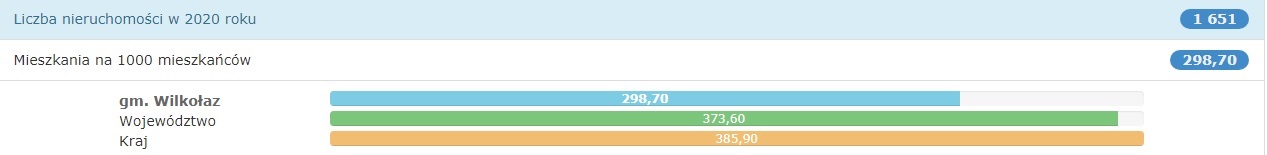 Źródło: dane GUS https://bdl.stat.gov.pl/	W 2020 roku w gminie Wilkołaz oddano do użytku 14 mieszkań. Na każdych 1000 mieszkańców oddano więc do użytku 2,54 nowych lokali. Jest to wartość znacznie mniejsza od wartości dla województwa lubelskiego oraz znacznie mniejsza od średniej dla całej Polski. Gospodarstwom domowym, które ze względu na swoją trudną sytuację ekonomiczną nie są w stanie pokrywać całości kosztów związanych z utrzymaniem mieszkania można wypłacić dodatki mieszkaniowe. Jest to forma pomocy świadczona przez gminę. 
W analizowanym okresie nie wypłacano dodatków mieszkaniowych. 3.5. Infrastruktura społeczna Gminy Wilkołaz3.5.1 Oświata	Na terenie Gminie Wilkołaz funkcjonują 4 szkoły podstawowe, zlokalizowane 
w Wilkołazie Pierwszym, Rudniku Szlacheckim, Ostrowie oraz Marianówce. Wszystkie szkoły w swojej strukturze posiadają oddziały przedszkolne. Na terenie gminy funkcjonuje dodatkowo jedno przedszkole gminne w Wilkołazie Pierwszym. W gminie Wilkołaz nie ma żadnego podmiotu do opieki nad dzieckiem do lat trzech.Tabela 3. Wybrane dane dot. szkół na terenie Gminy Wilkołaz w latach 2018-2020Źródło: dane instytucji3.5.2 KulturaKorzystanie z dóbr kultury wpływa na jakość życia społeczności lokalnej i świadczy 
o poziomie rozwoju społecznego. Głównymi instytucjami kultury na terenie Gminy Wilkołaz jest Gminny Ośrodek Kultury oraz Gminna Biblioteka Publiczna.Gminna Biblioteka Publiczna w Wilkołazie	Gminna Biblioteka Publiczna w Wilkołazie powstała w 1949 roku. Biblioteka posiada również filię w Pułankowicach. Zasadniczym celem funkcjonowania bibliotek jest rozwój, 
a także zabezpieczanie potrzeb kulturalnych, oświatowych, jak również informacyjnych społeczności lokalnej. Księgozbiór biblioteki na koniec 2020 roku liczył 14849 woluminów. W ubiegłym roku zarejestrowanych było 554 czytelników, a z usług biblioteki skorzystało 2597 osób. Główną działalnością biblioteki jest:Gromadzenie, opracowywanie i przechowywanie materiałów bibliotecznych służących obsłudze potrzeb informacyjnych, edukacyjnych i samokształceniowych, zwłaszcza dotyczących wiedzy o własnym regionie oraz dokumentujących jego dorobek kulturalny, naukowy i gospodarczy. Udostępnianie zbiorów na miejscu, wypożyczanie na zewnątrz, prowadzenie wypożyczeni międzybibliotecznych.Pełnienie funkcji ośrodka informacji naukowej i bibliotecznej.Udostępnianie komputerów i sieci;Organizowanie kursów specjalistycznych.Popularyzacja książki i czytelnictwa poprzez organizowanie wszelkiego rodzaju akcji i wydarzeń.Prowadzenie lekcji bibliotecznych we wszystkich placówkach;Organizowanie spotkań autorskich;Organizowanie akcji promującej jednocześnie ruch i książkę;Organizowanie konkursów czytelniczych dla dzieci, młodzieży i dorosłych;Promocja książki i czytelnictwa poprzez media społecznościowe;Prowadzenie strony internetowej biblioteki, aktualizacja katalogu on-line.Gminny Ośrodek Kultury w WilkołazieGminny Ośrodek Kultury został powołany w maju 2019 roku, a swoją działalność rozpoczął we wrześniu 2019 roku. Podstawowymi celami działalności GOK w Wilkołazie, są:Przygotowanie społeczeństwa do aktywnego uczestnictwa w kulturze, współtworzenia jej wartości, edukacja i wychowanie przez sztukę, pozyskiwanie, jak najszerszej liczby czynnych uczestników. Poprzez kultywowanie tradycji regionalnych, integrowanie społeczność lokalnej, utrwalanie w społeczności ducha patriotyzmu, wartości narodowych, etnicznych i środowiskowych;Tworzenie warunków do rozwoju folkloru i rękodzieła artystycznego, rozbudzanie 
i wspomaganie społecznej aktywności kulturalnej, inicjowanie i promowanie innowacyjnych form uczestnictwa w kulturze; Współdziałanie z instytucjami, organizacjami i stowarzyszeniami o podobnych celach i zadaniach na terenie regionalnym i krajowym;Prowadzenie działalności kulturalnej w ramach posiadanych możliwości na terenie Gminy Wilkołaz.W okresie działalności GOK powstały dwa zespoły: Wilkołaziacy składający się z 27 członków - osób w wieku 60+ oraz Music Wolf - zespół gitarowy składający się z  dzieci 
i osób dorosłych. Prowadzone były zajęcia edukacyjne, ruchowe: balet, zajęcia plastyczne, rękodzielnicze, robotyka, nauka języka angielskiego oraz gry na gitarze. Cyklicznie odbywały się spotkania osób w wieku starszym - grupy Aktywni +, co przyczyniało się do aktywnego spędzania czasu przez te osoby. 3.5.3 Służba zdrowia	Styl życia i zachowania zdrowotne ludzi wpływaj na stan zdrowia społeczeństwa. 
Do czynników mających wpływ na stanie zdrowia należą przede wszystkim: profilaktyka, aktywność fizyczna, sposób odżywiania, uzależnienia, czy stan środowiska. Zadania 
w zakresie podstawowej opieki zdrowotnej na ternie Gminy Wilkołaz realizuje Niepubliczny Zakład Opieki Zdrowotnej w Wilkołazie. Część mieszkańców naszej gminy korzysta 
z podstawowej opieki zdrowotnej w Popkowicach, Zakrzówku czy Kraśniku.Tabela 4. Statystyka NZOZ Wilkołaz w latach 2018-2020Źródło: dane instytucjiNajczęściej rozpoznawane schorzenia u mieszkańców Gminy Wilkołaz to:choroby układu krążenia (nadciśnienie tętnicze, choroba niedokrwienna serca),choroby układu kostno-stawowego.Realizowane programy profilaktyczne i inne akcje prozdrowotne:szczepienie dzieci i dorosłych,badania układu krążenia wg zaleceń NFZ,szczepienia przeciw COVID-19.Uczniowie szkół z terenu gminy objęci są opieką pielęgniarki szkolnej w zakresie badań przesiewowych, pomocy doraźnej, profilaktyki i fluoryzacji. 	Na terenie gminy Wilkołaz funkcjonuje jedna apteka zlokalizowana w miejscowości Wilkołaz Pierwszy. Funkcjonują również dwa gabinety stomatologiczne w miejscowości Wilkołaz Pierwszy oraz Wilkołaz Górny. W budynku ZOZ działa gabinet rehabilitacyjny, 
z którego bardzo chętnie korzystają mieszkańcy gminy. Brak lekarzy specjalistów 
w Wilkołazie zmusza mieszkańców do korzystania z ich porad w większych ośrodkach jak Kraśnik czy Lublin. 3.5.4 Pomoc społecznaOśrodek Pomocy Społecznej w Wilkołazie realizuje zadania własne i zlecone gminie 
z zakresu pomocy społecznej. Zadaniem Ośrodka jest umożliwienie osobom i rodzinom przezwyciężenie trudnych sytuacji życiowych, których nie są one w stanie samodzielnie pokonać wykorzystując własne uprawnienia, zasoby i możliwości oraz doprowadzenia 
do możliwie pełnego usamodzielnienia osób i rodzin oraz integracji ze środowiskiem. 
Z pomocy Ośrodka korzystają mieszkańcy gminy, którzy znaleźli się w trudnej sytuacji rodzinnej, zawodowej czy zdrowotnej. Ośrodek realizuje również zadania wynikające z innych, aniżeli ustawa o pomocy społecznej, aktów prawnych. Należą do nich w szczególności: ustawa o świadczeniach rodzinnych, ustawa o pomocy osobom uprawnionym do alimentów, ustawa o pomocy państwa w wychowywaniu dzieci, „Za życiem”, „Dobry start”, „Karta Dużej Rodziny”, ustawa o wspieraniu rodziny i systemie pieczy zastępczej, ustawa o świadczeniach zdrowotnych finansowanych ze środków publicznych, ustawa o powszechnym ubezpieczeniu społecznym.Przy realizacji zadań OPS współdziała z różnymi podmiotami, m.in. z organami wykonawczymi gminy i sołectw, innymi jednostkami organizacyjnymi gminy, służbą zdrowia, policją, kuratorami sądowymi oraz instytucjami i organizacjami pozarządowymi zajmującymi się pomocą społeczną.Poniższa tabela przedstawia dane dotyczące środków wydatkowanych przez OPS 
na pomoc mieszkańcom gminy w latach 2018-2020.Tabela 5. Środki finansowe wydatkowane przez OPS na pomoc mieszkańcom gminy w latach 2018-2020 Źródło: Dane Ośrodka Pomocy Społecznej w Wilkołazie W latach 2018-2020 wysokość środków finansowych przeznaczonych przez OPS 
na pomoc mieszkańcom gminy stale rosła. Dominującą pozycję wśród nich stanowiły kwoty wydatkowane na wykonanie zadań zleconych, wśród których przeważały środki przekazane na realizację świadczeń wychowawczych i świadczeń rodzinnych w tym z funduszu alimentacyjnego. W ramach wykonywania zadań własnych gminy największe kwoty przeznaczono natomiast na udzielanie świadczeń pomocy społecznej, głównie w formie zasiłków celowych, zasiłków okresowych, usług opiekuńczych, zasiłków stałych i posiłku, oraz odpłatność za pobyt mieszkańców w domach pomocy społecznej. Ze względu na proces starzenia się społeczeństwa oraz migracji młodszego pokolenia do odległych miast zainteresowanie tą formą pomocy wzrasta. Tabela 6. Liczba udzielonych świadczeń przez OPS Wilkołaz w latach 2018-2020Źródło: dane OPS WilkołazTabela 7. Dane o korzystających z pomocy i wsparcia OPS Wilkołaz w latach 2018-2020Źródło: dane OPS WilkołazJak wynika z powyższych danych, liczba świadczeniobiorców pomocy społecznej 
 wykazuje tendencję spadkową. Dzieje sia tak głównie dzięki zmniejszeniu bezrobocia, rządowych programów pomocowych zarówno dla rodzin z dziećmi jak i seniorów, brakiem wzrostu kryteriów dochodowych uprawniających do pomocy oraz pracy socjalnej świadczonej przez pracowników socjalnych .Praca socjalna to jedna z form pomocy niefinansowych oferowaną przez OPS na rzecz poprawy funkcjonowania osób i rodzin w ich środowisku społecznym. Praca jest ukierunkowana na przywrócenie utraconej lub ograniczonej zdolności samodzielnego funkcjonowania osoby lub rodziny bez względu na uzyskiwany dochód .Tabela 8. Liczba osób i rodzin objętych pracą socjalną przez OPS Wilkołaz w latach 2018-2020 Źródło: dane OPS Wilkołaz	Jak wskazują dane zawarte w tabeli w latach 2018-2020 liczba rodzin objętych pracą socjalną wykazuje tendencję wzrostową od roku 2020 r. Pomoc społeczna polega m.in. na prowadzeniu i rozwoju niezbędnej infrastruktury socjalnej. Obok Ośrodka Pomocy Społecznej w gminie nie funkcjonują żadne instytucje wsparcia. Mieszkańcy gminy mają natomiast możliwość korzystania z oferty podmiotów, które działają poza gminą. Ich wykaz przedstawia poniższa tabela.Tabela 9. Jednostki wsparcia spoza gminy, z oferty których korzystają mieszkańcy gminyŹródło: Dane Ośrodka Pomocy Społecznej w Wilkołazie Gminna Komisja Rozwiązywania Problemów Alkoholowych Gminna Komisja Rozwiązywania Problemów Alkoholowych działa w oparciu 
o ustawę z dnia 26 października 1982 roku o wychowaniu w trzeźwości i przeciwdziałaniu alkoholizmowi. W skład komisji wchodzą przedstawiciele urzędu gminy, jednostek oświatowych oraz OPS – u. Komisja inicjuje i koordynuje działania w zakresie profilaktyki 
i rozwiązywania problemów uzależnień na terenie Gminy. Realizacja tych zadań prowadzona jest w oparciu o Gminny Program Profilaktyki i Rozwiązywania Problemów Alkoholowych oraz Przeciwdziałania Narkomanii, uchwalanego corocznie przez Radę Gminy Wilkołaz. Program obejmuje profilaktykę, leczenie, edukację społeczną, wszechstronną pomoc rodzinom z problemem alkoholowym oraz działania na rzecz poprawy bezpieczeństwa 
i przestrzegania prawa. Przewidziano m.in. następujące działania:szkolenie osób pracujących z uzależnionymi i członkami ich rodzin;działalność informacyjna na rzecz społeczeństwa o możliwościach pomocy, czasie 
i terminie jej uzyskania;motywowanie do leczenia odwykowego;prowadzenie Punkt Profilaktyki Alkoholowej;szkolenie różnych grup zawodowych pracujących z dziećmi w zakresie rozpoznawania problemu alkoholowego i przemocy w rodzinie;współdziałanie ze szkołami, policją i służbą zdrowia w dziedzinie rozpoznawania 
i przeciwdziałania przemocy w rodzinie;organizowanie zajęć sportowo-rekreacyjnych i kulturalnych dla dzieci i młodzieży 
w połączeniu z szerzeniem prawidłowych  zachowań pro zdrowotnych unikających używek i uzależnień. Zakup niezbędnego sprzętu do organizacji zajęć;zapobieganie narkomanii. Edukację młodzieży . Spektakle profilaktyczne. Dostarczanie wiedzy rodzicom na temat używania środków psychoaktywnych;organizacja festynu bezalkoholowego dla dzieci i rodziców.W gminie Wilkołaz w 2020 roku było 12 punktów sprzedaży napojów alkoholowych poza miejscem sprzedaży oraz 3 w lokalach gastronomicznych. Z 4 osobami uzależnionymi 
od alkoholu członkowie komisji przeprowadzili rozmowy, oraz z 7 osobami będącymi członkami ich rodzin. W szkołach odbywały się programy profilaktyczne z których skorzystało 122 dzieci i młodzieży oraz 10 rodziców. W okresie letnim odbyły się imprezy plenerowe o charakterze profilaktycznym w których udział wzięło blisko 400 osób. Zespół Interdyscyplinarny	Zespół Interdyscyplinarny ds. Przeciwdziałania Przemocy w Rodzinie w gminie Wilkołaz został powołany w 2011 roku. W jego skład wchodzą przedstawiciele wielu instytucji których zadaniem jest integrowanie, koordynowanie i podejmowanie działań mających na celu niesienie pomocy osobom krzywdzonym, przeciwdziałanie zjawisku przemocy na terenie gminy Wilkołaz w tym realizację procedury „Niebieskiej Karty”. 
W ramach zespołu powołuje się grupy robocze do pracy w rodzinach dotkniętych przemocą. Grupa spotyka się zarówno z osobami doznającymi przemocy jak i stosującymi przemoc.
Członkowie grupy roboczej opracowują i realizują plan pomocy. W planie może znaleźć 
się pomoc psychologiczna, pomoc prawna, pomoc materialna. Prowadzony jest monitoring sytuacji rodzinnej przez pracownika socjalnego i dzielnicowego.W roku 2020 sporządzono 8 Niebieskich Kart w 7 rodzinach, Procedurę Niebieskiej Karty realizowano podczas spotkań Zespołu Interdyscyplinarnego i grup roboczych. W 2020 roku członkowie zespołu pracowali z 10 rodzinami dotkniętymi zjawiskiem przemocy. 	Zespół Interdyscyplinarny realizuje zadania określone w ustawie o przeciwdziałaniu przemocy w rodzinie, w szczególności przez:diagnozowanie problemu przemocy w rodzinie;podejmowanie działań w środowisku zagrożonym przemocą w rodzinie mających 
na celu przeciwdziałanie temu zjawisku;inicjowanie interwencji w środowisku dotkniętym przemocą w rodzinie;rozpowszechnianie informacji o instytucjach, osobach i możliwościach udzielenia pomocy w środowisku lokalnym;inicjowanie działań w stosunku do osób stosujących przemoc w rodzinie.3.5.5  Bezpieczeństwo publiczne 	Na bezpieczeństwo publiczne duży wpływ ma przestępczość, która jest zjawiskiem dynamicznym i ulega ewaluacji. Choć stanowi margines naszego życia społecznego, 
poprzez swoją intensywność i częstotliwość może mieć wpływ na formowanie się postaw 
i zachowań ludności oraz odciskać dotkliwe piętno na jej funkcjonowaniu. Nad naszym bezpieczeństwem czuwa policja, a najbliższy komisariat znajduje się w Kraśniku.
Tabela 10. Statystyka dotycząca przestępczości w Gminie Wilkołaz w latach 2018-2020Źródło: dane instytucji	Z danych uzyskanych z II Zespołu Kuratorskiego Służby Sądowej Sąd Rejonowy 
w Kraśniku wynika, że na dzień 31.12.2020 roku na terenie Gminy Wilkołaz objętych nadzorem kuratora było 29 kobiet oraz 19 mężczyzn (dane uwzględniają osoby dorosłe 
i dzieci). Kuratorzy zarówno pracujący na rzecz osób dorosłych jak i dzieci są w stałym kontakcie z pracownikami ośrodka pomocy.3.5.6 Rekreacja i sportSport oraz rekreacja to bardzo ważne elementy budowania zdrowia oraz osobowości, tworzenia dobrych nawyków, a także postaw prozdrowotnych, jak również bardzo wartościowa postać spędzania wolnego czasu. Sport stał się istotną kulturową wartością, pozytywnie wpływającą na ogólny rozwój ludzki. Upowszechnianie kultury fizycznej musi być odpowiednio dobrane do wieku, a także potrzeb. Zasadniczym celem funkcjonowania klubu jest rozwój kultury fizycznej na terenach wiejskich .W Gminie Wilkołaz funkcjonują 
 2 sportowe kluby piłkarskie: Klub Sportowy „Unia Wilkołaz”, Klub sportowy LKS „Perła Rudnik”, „Unia Wilkołaz” występuje w lubelskiej klasie okręgowej A. Swoje mecze rozgrywa
na własnym stadionie w Wilkołazie Pierwszym. Ludowy Klub Sportowy „Perła Rudnik” występuje w ligowych rozgrywkach na szczeblu województwa lubelskiego w klasie B. 
Klub korzysta z boiska przy Szkole Podstawowej w Rudniku Szlacheckim. Celem klubów 
jest organizowanie aktywności sportowej wśród dzieci, młodzieży i dorosłych. 
Głównym założeniem jest udział w sportowych imprezach, a także organizowanie sportowej działalności z uwzględnieniem zdrowotnych funkcji. Zadaniem wszystkich Klubów 
jest budowanie pozytywnych cech osobowości poprzez udział w sportowych zajęciach, przeciwdziałaniu uzależnieniom wśród dzieci oraz młodzieży. Na terenie gminy znajduje się, bezpłatny kompleks sportowych boisk, który jest ogólnodostępny, dzięki czemu można grać mecz piłki nożnej, piłki tenisa ziemnego, plażowej, badmintona lub też siatkówki. Przy Szkole Podstawowej w Wilkołazie 
jest dostępna hala sportowa, gdzie poza godzinami lekcyjnymi mieszkańcy gminy i okolic korzystają z oferowanej infrastruktury. W 2020 roku przy Szkole Podstawowej w Rudniku Szlacheckim oraz 2021 w Szkole Podstawowej w Ostrowie zostały oddane do użytku sale gimnastyczne niezbędne do uprawiania sportu i bardzo oczekiwane przez uczniów tych placówek. 3.5.7 Organizacje społeczne	Ważnym elementem życia kulturalnego i społecznego są organizacje i stowarzyszenia, których celem jest aktywizowanie lokalnego środowiska, promowanie regionu, a także swojej gminy oraz jej mieszkańców. Zadaniem organizacji jest wspieranie aktywności kulturalno-sportowych, oświatowych oraz ochrony dziedzictwa kulturowego na rzecz zachowania lokalnych tradycji oraz elementów historycznych. 	W 2020 r. na terenie gminy funkcjonowało 15 organizacji posiadających KRS czyli tzw. stowarzyszeń rejestrowych, w tym:  Sześć  jednostek Ochotniczej Straży Pożarnej:- Ochotnicza Straż Pożarna w Ewuninie,- Ochotnicza Straż Pożarna w Pułankowicach,- Ochotnicza Straż Pożarna w Wilkołazie,- Ochotnicza Straż Pożarna w Zalesiu,- Ochotnicza Straż Pożarna w Wólce Rudnickiej,- Ochotnicza Straż Pożarna w Ostrowie.1 fundacja:- Fundacja „Liderzy Sukcesu”3 stowarzyszenia:- Stowarzyszenie Przyjaciół Wilkołaza w Wilkołazie,- Stowarzyszenie Gminna Rada Kół Gospodyń Wiejskich w Wilkołazie, - Stowarzyszenie Koło Gospodyń Wiejskich w Wólce Rudnickiej.5 innych organizacji:- Kółko Rolnicze w Zalesiu,- Kółko Rolnicze w Wilkołazie Trzecim,- Kółko Rolnicze w Wilkołazie Drugim,- Gminny Związek Rolników Kółek i Organizacji Rolniczych w Wilkołazie,- Klub jeździecki Famagusta.Na terenie gminy funkcjonuje 8 kół gospodyń wiejskich, które w ostatnim czasie reaktywują się lub powstają nowe. Wynika to z większej świadomości społeczeństwa, dużym możliwościom ubiegania się o środki finansowe z różnych źródeł i programów na rozwój działalności. Sprzyja temu również odnowiona i doposażona baza lokalowa wiejskich świetlic i domów. Głównym celem działalności kół gospodyń wiejskich jest spędzenie wolnego czasu, kultywowanie tradycji nabywanie nowych umiejętności i rozwijanie pasji. W gminie działa również Koło Pszczelarzy, które powstało w 1979 roku. Zasięgiem swoim obejmowało teren gminy Wilkołaz i Zakrzówek. Pierwszym Prezesem Koła Pszczelarskiego był Zygmunt Janczarek. Po 10 latach przerwy w 1995 roku reaktywowało swoją działalność 
i działa do dziś. Na terenie gminy funkcjonuje też Stowarzyszenie Kolekcjonersko –Strzeleckie WSKS GROT .Duże znaczenie w naszej gminie ma Stowarzyszenie Przyjaciół Wilkołaza, które podjęło oficjalnie swoją działalność w 2011 roku. Objęło ono patronatem Młodzieżową Orkiestrę Dętą z Wilkołaza. W ramach działalności Stowarzyszenie zainicjowało i corocznie przeprowadza imprezy środowiskowe takie jak Gminny Dzień Seniora oraz Wilkołaski Piknik Rodzinny. Do prowadzenia orkiestry zaproszony został pan Kazimierz Kołodziej, gdzie już na pierwszym spotkaniu  młodzież nabrała zapału do nauki i wytężonej pracy. Miejscem spotkań Młodzieżowej Orkiestry Dętej jest Świetlica Wiejska w Wilkołazie Drugim. Młodzieżowa Orkiestra Dęta to grupa dzieci i młodzieży, która włącza się w życie gminy Wilkołaz, promuje ją w powiecie oraz województwie. Duże zaangażowanie rodziców, Urzędu Gminy oraz profesjonalizm i dobry kontakt z młodzieżą kapelmistrza sprawił, że młodzież bardzo szybko nauczyła się grać, poszerzając swój repertuar o coraz trudniejsze utwory. 3.6. Diagnoza sytuacji społecznej Gminy3.6.1 Analiza problemów społecznych Gminy Wilkołaz na podstawie danych instytucji	Najczęstszymi powodami przyznawania pomocy finansowej przez OPS Wilkołaz 
w latach 2018-2020 były: ubóstwo, długotrwała lub ciężka choroba, bezrobocie, niepełnosprawność. Rzadziej występowały takie problemy jak potrzeba ochrony macierzyństwa w tym wielodzietność, bezradność w sprawach opiekuńczo-wychowawczych 
i w prowadzeniu gospodarstwa domowego oraz alkoholizm. Tabela 11. Powody przyznawania świadczeń z pomocy społecznej w OPS Wilkołaz w latach 2018-2020Źródło: dane OPS WilkołazUbóstwoGłównym powodem trudnej sytuacji mieszkańców Gminy Wilkołaz korzystających 
z pomocy społecznej są problemy wynikające z ubóstwa. W latach 2018-2020 najwięcej rodzin w Gminie Wilkołaz uzyskało świadczenia z tego powodu. Ubóstwo jest określane jako stan uwarunkowany najczęściej niewystarczającą wysokością dochodów. Brak dochodów uniemożliwia zaspokajanie potrzeb, zarówno biologicznych, jak i uczestnictwa w życiu społecznym, a przy utrzymującym się długim okresie występowania niedostatku, stanowi zagrożenie wykluczenia społecznego. Problem ubóstwa wiąże się z innymi czynnikami takimi, jak bezrobocie, choroby, dysfunkcyjność rodzin, alkoholizm, przemoc.Jak ilustruje poniższy wykres liczba beneficjentów pomocy społecznej, którym udzielono wsparcia z powodu ubóstwa sukcesywnie maleje. Wykres 10. Liczba rodzin, którym przyznano pomoc z powodu ubóstwa w OPS Wilkołaz w latach 2018-2020Źródło: dane OPS WilkołazBezrobocieKolejnym istotnym powodem pobierania świadczeń z pomocy społecznej jest bezrobocie. Liczba świadczeniobiorców na przestrzeni trzech lat wykazuje tendencję spadkową. Problemy na rynku pracy, objawiające się niedostateczną liczbą miejsc pracy, prowadzą do obniżenia standardu życia ludności. Oferty PUP są niedostosowane 
do kwalifikacji bezrobotnych. Długotrwałe pozostawanie bez zatrudnienia ogranicza szanse na podjęcie pracy, przyczynia się do ubożenia ludności, a nawet prowadzi do wykluczenia społecznego. Według danych Powiatowego Urzędu Pracy w Kraśniku dużą część osób bezrobotnych stanowią osoby długotrwale bezrobotne. Są to osoby zarejestrowane często 
od wielu lat, które nie są zainteresowanie znalezieniem pracy, a status bezrobotnego pozwala im posiadać prawo do bezpłatnej opieki zdrowotnej . Dużą część tych osób stanowią osoby uzależnione . Wykres 11. Liczba rodzin, którym przyznano pomoc z powodu bezrobocia w OPS Wilkołaz w latach 2018-2020Źródło: dane OPS Wilkołaz	Liczba osób bezrobotnych z terenu Gminy Wilkołaz zarejestrowanych w Powiatowym Urzędzie Pracy w Kraśniku w latach 2018-2020 wykazuje tendencję wzrostową głównie 
w 2020 roku. Jest to związane głównie z wystąpieniem stanu pandemii COVID - 19. 
Wzrost nastąpił w obszarze liczby bezrobotnych kobiet, a także ilość osób pobierających zasiłek dla bezrobotnych. Długotrwałe bezrobocie na terenie Gminy Wilkołaz utrzymuje 
się na podobnym poziomie w latach 2018-2020. Tabela 12. Bezrobocie rejestrowane w Gminie Wilkołaz w latach 2018-2020Źródło: dane instytucjiTabela 13. Bezrobocie rejestrowane w Gminie Wilkołaz w latach 2018-2020- dane szczegółoweŹródło: dane PUP Kraśnik 	Z powyższej tabeli wynika, że najwięcej osób bezrobotnych z terenu Gminy Wilkołaz 
w latach 2018-2020 było w zakresie wiekowym od 25 do 34 lat (w tym 60% tej grupy stanowiły kobiety). Przeważająca większość bezrobotnych posiada policealne, średnie lub też zawodowe wykształcenie (w tym 56% tej grupy stanowiły kobiety). W większości były 
to osoby, które posiadały maksymalnie roczny ogólny staż pracy (w tym 52% tej grupy stanowiły kobiety). Największą grupę bezrobotnych pozostających bez zatrudnienia stanowią osoby pozostające bez pracy powyżej 24 miesięcy (w tym 58% tej grupy stanowiły kobiety).Niepełnosprawność i długotrwała  choroba	Niepełnosprawności  nie da się jasno  sprecyzować, gdyż jest to bardzo płynna definicja. Istnieje zatem wiele określeń w stosunku do osób niepełnosprawnych. 
Według ustawy o rehabilitacji zawodowej i społecznej oraz zatrudnianiu osób niepełnosprawnych niepełnosprawność to trwała lub okresowa niezdolność do wypełniania ról społecznych z powodu stałego lub długotrwałego naruszenia sprawności organizmu, 
w szczególności powodująca niezdolność do pracy. Definicja ta jest stosowana w procesie orzeczniczym przez zespoły do spraw orzekania o niepełnosprawności do celów poza rentowych. Schorzeniami, które najczęściej przyczyniają się do niepełnosprawności, 
są choroby układu krążenia oraz dysfunkcje narządu ruchu.Statystyki dotyczące osób z niepełnosprawnościami najlepiej ujmuje Narodowy Spis Ludności i Mieszkań z 2002r. Wszelkie próby późniejszych aktualizacji danych nie dają pełnego obrazu niepełnosprawności w Polsce. Organy powołane do orzekania 
o niepełnosprawności (ZUS, KRUS, MONiA, PZON) powielają swoją pracę, w związku 
z tym są trudności aby  uzupełniały statystyki. Z uwagi na ten fakt trudno jest ustalić rzeczywisty rozmiar problemu. W 2011r. został przeprowadzony narodowy spis powszechny ludności i  mieszkań, lecz dane opublikowane w raporcie nie zwierają danych dotyczących osób niepełnosprawnych 
w gminie Wilkołaz. Zawarte dane odnoszą się do całego województwa lubelskiego. Z raportu wynika, że w 2011r. w woj. Lubelskim było 311,8 tys. osób niepełnosprawnych, w tym 
141.6 tys. mężczyzn i 170m,1 tys. kobiet.Dla potrzeb napisania niniejszej strategii analizowane będą dane będące w posiadaniu OPS Wilkołaz gdyż długotrwała choroba i niepełnosprawność wśród mieszkańców Gminy Wilkołaz korzystających z pomocy społecznej jest występują często. W latach 2018-2020 liczba rodzin pobierających świadczenia z tytułu długotrwałej choroby wykazuje tendencję spadkową, niepełnosprawność utrzymuje się na podobnym poziomie jak obrazują poniższe grafiki .Wykres 12. Liczba rodzin, którym przyznano pomoc z powodu długotrwałej lub ciężkiej choroby w OPS Wilkołaz w latach 2018-2020Źródło: dane OPS WilkołazWykres 13. Liczba rodzin, którym przyznano pomoc z powodu niepełnosprawności w OPS Wilkołaz w latach 2018-2020 Źródło: dane OPS WilkołazBezradność w sprawach opiekuńczo wychowawczych i prowadzenia gospodarstwa domowegoNastępnym powodem trudnej sytuacji życiowej beneficjentów pomocy społecznej 
w Gminie Wilkołaz, są problemy wynikające z ich bezradności w sprawach opiekuńczo -wychowawczych oraz prowadzenia gospodarstwa domowego. Ilość rodzin objętych pomocą 
z tego tytułu w latach 2018-2020 w Gminie Wilkołaz pozostaje na zbliżonym poziomie.Wykres 14. Liczba rodzin, którym przyznano pomoc z powodu bezradności w sprawach  opiekuńczo- wychowawczych w OPS Wilkołaz w latach 2018-2020 Źródło: dane OPS Wilkołaz	Rodzinom zmagającym się z trudnościami opiekuńczo-wychowawczymi zapewniono wsparcie asystenta rodziny, który ma za zadanie pracować z rodzinami biologicznymi, wspierać je w wypełnianiu zadań tak, by zapobiec odebraniu dziecka z rodziny. W naszej gminie asystent wspiera rodziny od 2013 roku . Średnio z jego pomocy korzysta od 4 do 8 rodzin w ciągu roku .Dzieciom pozbawionym częściowo lub całkowicie opieki rodzicielskiej zapewnia się pieczę zastępczą, którą organizuje powiat. Do pieczy zastępczej pierwsze dzieci z naszej gminy trafiły w 2019 roku. Zawodowa rodzina zastępcza przyjęła 3 rodzeństwa. Natomiast w 2021 roku kolejne czworo dzieci trafiły do dwóch spokrewnionych rodzin zastępczych. 
Łącznie z gminy Wilkołaz w pieczy przebywa 7 dzieci.AlkoholizmAlkoholizm, narkomania i przemoc w rodzinie należą do najpoważniejszych problemów społecznych. Zjawiska te powodują szkody we wszystkich sferach życia człowieka, mając istotny wpływ zarówno na poczucie bezpieczeństwa społecznego, 
jak również na ogólny stan zdrowia, zdolność do konkurencji na coraz bardziej wymagającym rynku pracy oraz relacje rodzinne i międzyludzkie.Do przyczyn popadania w alkoholizm można zaliczyć uwarunkowania społeczne, nieprawidłowe wzorce rodzinne, brak celów życiowych, utratę zatrudnienia, natomiast narkomanii sprzyjają powszechność i dostępność środków odurzających, panująca moda 
na ich zażywanie oraz fakt, że narkotyki często są traktowane jako ucieczka od codzienności, środek obronny przed trudnościami, sposób na rozładowanie stresu i konfliktów 
oraz poszukiwanie nowych wrażeń i doznań. Przemoc w rodzinie jest z kolei patologią mającą w wielu przypadkach swoje źródło w ubóstwie i uzależnieniach. Jej ofiarami są osoby słabe fizycznie, psychicznie, o niskim poczuciu własnej wartości, zależne w jakiś sposób 
od sprawcy. Na ogół należą do nich kobiety i dzieci, rzadziej osoby niepełnosprawne, 
starsze i chore. Wykres 15. Liczba rodzin, którym przyznano pomoc z powodu alkoholizmu w OPS Wilkołaz w latach 2018-2020Źródło: dane OPS WilkołazOgólna liczba osób uzależnionych od alkoholu i narkotyków oraz dotkniętych, 
z powodu ich nadużywania, problemem przemocy jest trudna do ustalenia. W gminie Wilkołaz objętych pomocą mieszkańców z tego tytułu w latach 2018-2020 było kilka osób 
jak obrazuje wykres powyżej. Trzeba jednak wspomnieć, że są to tylko przypadki zdiagnozowane, gdzie klienci przyznają  się do tego problemu. 3.6.2 Problemy i oczekiwania społeczne na podstawie ankietyAnkiety ewaluacyjne stanowią nieodłączny element diagnozy problemów społecznych, pojawiających się na terenie Gminy. W badaniu kwestionariuszowym udział wzięło 30 osób. (19 kobiet, 11 mężczyzn). Osoby badane reprezentowały następujące kategorie:Wykształcenie:podstawowe - 0zawodowe - 4średnie - 12policealne - 3wyższe - 11Kategorie wiekowe:18-25 lat - 226-59 lat - 2360 i więcej - 5Zawód:uczeń - 0rolnik - 1przedsiębiorca - 6pracownik umysłowy - 10pracownik fizyczny - 13emeryt/rencista - 0bezrobotny - 0inny - 0brak danych - 0Oprócz przedstawionych danych metryczkowych, respondenci zostali poproszeni w pierwszej części ankiety o wypełnienie poniższej tabeli określając stopień zadowolenia z podanych warunków życia w Gminie. Należało zaznaczyć jedną z możliwych odpowiedzi od 0 do 4, przy czym 0 – bardzo niezadowolony/a; 1 – niezadowolony/a; 2 – niezdecydowany/a; 3 – zadowolony/a; 4 – bardzo zadowolony/a). Nie wszyscy badani odpowiedzieli na wszystkie pytaniaNajbardziej pozytywnie (odpowiadając ,,Zadowolony/a" lub ,,Bardzo zadowolony/a") ocenili respondenci następujące aspekty życia w Gminie Wilkołaz:Organizację imprez cyklicznych w Gminie (87%);Jakość szkół (80%);Bezpieczeństwo publiczne (83%).Najmniej usatysfakcjonowani ankietowani byli w stosunku do następujących obszarów funkcjonowania Gminy (odpowiedź ,,Niezadowolony/a" lub ,,Bardzo niezadowolony/a"):Dostępność przedszkoli (37%);Dostęp do Internetu (23%);Siła więzi międzyludzkich integrujących mieszkańców (23%).Drugą integralną częścią ankiety były pytania odnoszące się do problemów społecznych poszczególnych grup i obszarów, tj. dzieci i młodzieży, rodzin, osób starszych, obszar opieki zdrowotnej, edukacji, sportu i kultury. Poniżej przedstawiono i scharakteryzowano szczegółowo odpowiedzi na sześć pytań:Jakie problemy społeczne dzieci i młodzieży uważa Pan/Pani za najważniejsze na terenie naszej Gminy ?Brak pozytywnych wzorców i autorytetów (9)Przemoc ze strony rodziców i rówieśników (4)Uzależnienia (alkohol, papierosy, narkotyki) (5)Chuligaństwo (1) Brak zorganizowanych form spędzania wolnego czasu (11)Udział w grupach negatywnych (0)Inne: (0)Jakie problemy społeczne rodzin uważa Pan/Pani za najważniejsze na terenie naszej Gminy ?Nieporadność życiowa (3)Ubóstwo (8)Bezrobocie (10)Alkoholizm (3)Bezradność opiekuńczo-wychowawcza (1)Brak poradnictwa psychologiczno-prawnego (1)Rozluźnienie i zanikanie więzi rodzinnych i sąsiedzkich (4)Inne (0); Jakie problemy społeczne osób starszych uważa Pan/Pani za najważniejsze 
na terenie naszej Gminy ?Izolacja społeczna (samotność) (17)Izolacja rodzinna (odrzucenie, konflikty rodzinne) (8)Niepełnosprawność (3)Niezdolność do samoobsługi (1)Brak zorganizowanych form wspólnego spędzania czasu (1)Inne: (0); Jakie problemy społeczne w obszarze opieki zdrowotnej uważa Pan/Pani 
za najważniejsze na terenie naszej Gminy ?Długi okres oczekiwania na usługi medyczne (15)Trudność w dostępie do lekarzy specjalistów (12)Ograniczone możliwość wyboru lekarza podstawowej opieki zdrowotnej (3)Inne: (0);Jakie problemy społeczne w obszarze edukacji uważa Pan/Pani za najważniejsze na terenie naszej Gminy ?  Brak placówek wychowywania przedszkolnego (3)Brak wykorzystania bazy szkolnej w czasie wolnym od nauki (13)Uboga oferta zajęć pozalekcyjnych (10)Niedostateczne wsparcie psychologiczno-pedagogiczne (3)Brak miejsc opieki nad dziećmi do lat 3 (1)Inne: (0);Jakie problemy społeczne w obszarze sportu i kultury uważa Pan/Pani 
za najważniejsze na terenie naszej Gminy ?Brak organizacji pozarządowych inspirujących działalność kulturalną i sportową (15)Brak wiejskich świetlic i ognisk kultury (4)Nie w pełni wykorzystany potencjału historii i kultury regionu (2)Niewykorzystany potencjał uzdolnionej i utalentowanej młodzieży (6)Zbyt mało imprez i wydarzeń środowiskowych (3)Inne: (0);Za najważniejsze problemy społeczne dotykające Gminę Wilkołaz mieszkańcy uznali:wśród dzieci i młodzieży: Brak zorganizowanych form spędzania wolnego czasu – 36%;Brak pozytywnych wzorców i autorytetów – 30%;wśród rodzin: Bezrobocie – 33%; Ubóstwo – 26%;wśród osób starszych:Izolacja społeczna (samotność)  – 56%; Izolacja rodzinna  (odrzucenie, konflikty rodzinne) – 26%;– 26%;w obszarze opieki zdrowotnej:Długi okres oczekiwania na usługi medyczne – 50%;Trudność w dostępie do lekarzy specjalistów – 40%; w obszarze edukacji: Brak wykorzystania bazy szkolnej w czasie wolnym od nauki – 43%; Uboga oferta zajęć pozalekcyjnych –  33%;w obszarze sportu i kultury:Brak organizacji pozarządowych inspirujących działalność kulturalną 
i sportową  – 50%;Niewykorzystany potencjał uzdolnionej i utalentowanej młodzieży – 20%.Kolejną częścią ankiety były wymienione poniżej zadania, służące rozwiązywaniu problemów społecznych na terenie Gminy. Ankietowani zostali poproszeni o ocenę używając skali od 1 do 10, na ile ważne są poszczególne zadania przez wpisanie jednej cyfry ze skali 
w kolumnie po prawej stronie za każdym zdaniem. Po uśrednieniu wyników, oceny respondentów przedstawiają się następująco:Powyższa tabela ilustruje, jak wysoki priorytet przyznali ankietowani konkretnym zadaniom, mającym na celu rozwiązanie różnych problemów społecznych (skala od 1 do 10, ocena średnia grupy). Najwyższe oceny uzyskały: Zwiększenie dostępu do lekarzy specjalistów – 8,3;Usługi opiekuńcze dla osób starszych i/lub niepełnosprawnych – 7,3;Zapewnienie dostępu do pedagoga, logopedy i opieki medycznej w szkołach 
i przedszkolach – 7,1.Za zadania o najniższym priorytecie zostały uznane:Organizacja miejsc zakwaterowania dla sprawców przemocy – 4,9;Założenie wolontariatu – 5,1;Utworzenie punktu informacyjnego w gminie oferującego usługi doradztwa zawodowego i pośrednictwa pracy – 5,1.3.6.3 Analiza SWOT  Analiza SWOT jest jedną z najpopularniejszych technik analitycznych służących porządkowaniu informacji. Bywa stosowana we wszystkich obszarach planowania strategicznego. W przypadku strategii integracji i rozwiązywania problemów społecznych stanowi efektywną metodę identyfikacji mocnych i słabych stron lokalnego systemu pomocy społecznej oraz szans i zagrożeń, jakie przed nim stoją. Pozwala oszacować potencjał, 
jakim się dysponuje oraz określić stopień, w jakim posiadane zasoby odpowiadają potrzebom i oczekiwaniom społeczności lokalnej.Przedstawiona poniżej analiza obejmuje następujące obszary:bezrobocie , ubóstwo uzależnienia i przemocrodzina, dziecko i młodzież;starość i niepełnosprawnośćrozwój społeczeństwa obywatelskiego .3.7. Planowanie działań3.7.1 Misja i wizja Gminy WilkołazMisjaGmina Wilkołaz – silne rodziny, aktywni seniorzy, integralny rozwój człowieka.Wizja rozwoju społecznego Gminy Wilkołaz:	Chcemy być gminą bogatą duchowo i materialnie, bezpieczną, bez problemów, zintegrowaną, nowoczesną, rozwijającą się, umożliwiającą powszechny dostęp do kultury 
i informacji. Będziemy wspierać przedsiębiorczość, edukację, stwarzać warunki 
do wszechstronnego rozwoju dzieci i młodzieży, dbać o wszystkie grupy społeczne.
Przyjaźni, aktywni mieszkańcy będą ograniczać bezrobocie i ubóstwo, nawiązywać współpracę partnerską i międzynarodową, kultywować i rozwijać tradycję przodków.	Kluczowym zadaniem władz Gminy Wilkołaz jest zapewnienie wysokiego poziomu życia swoim mieszkańcom, a więc stworzenie możliwości i warunków do rozwoju 
we wszystkich dziedzinach życia. Na szczególną uwagę zasługują osoby, które z takich 
czy innych przyczyn samodzielnie nie są w stanie włączyć się w szereg przemian podnoszących warunki życiowe społeczności lokalnej. Specjalistyczne wsparcie tych osób stworzy im szansę do rozwoju, a co za tym idzie przełoży się na spadek patologii społecznych w gminie. Zakres zadań związanych ze sferą społeczną oddziałującą na standard życia mieszkańców jest bardzo szeroki. Wizja rozwoju Gminy zostanie zrealizowana poprzez działania z zakresu: sportu, rekreacji, turystyki, edukacji, kultury, opieki zdrowotnej 
i społecznej.3.7.2 Prognoza zmian w zakresie objętym strategią	Analiza szerokiego spektrum programów rozwoju, których wdrażanie będzie 
w perspektywie co najmniej najbliższych 10 lat oddziaływać na sytuację w Gminie Wilkołaz, pozwala prognozować, że w tym okresie, pomoc społeczna stanowić będzie fundamentalny element w polityce zarówno państwa polskiego, jak i  samorządu lokalnego. 	Gmina Wilkołaz, podobnie jak inne samorządy w Polsce, stanie wkrótce przed koniecznością zmierzenia się z nowymi problemami wynikającymi zarówno z uwarunkowań lokalnych, jak wpływu zewnętrznej sytuacji społeczno-polityczno-gospodarczej. 
Wśród czynników zewnętrznych mających istotny wpływ na sytuację społeczną w Gminie warto wymienić te, które wynikają z niekorzystnych perspektyw demograficznych – starzenie się społeczeństwa Gminy, migracji - zwłaszcza ludzi młodych, napływu imigrantów, niekorzystnych zmian w obszarze podstawowych wartości rodzinnych skutkujących rozpadem rodzin, w tym rodzin wielopokoleniowych, oraz innych nieznanych jeszcze dzisiaj zagrożeń. 	Mając na względzie oddziaływania i problemy globalne, lokalna polityka społeczna 
w Gminie Wilkołaz musi uwzględniać narastający problem starzenia się społeczeństwa, zmiany systemu wartości, zmiany w strukturze rodziny, czy też powiększające się obszary zagrożeń funkcjonowania jednostki i rodziny. Można więc przyjąć, że pomoc społeczna będzie podlegać dużym przemianom zarówno w układzie instytucjonalnym, 
jak i zadaniowym. Rozwój sytuacji społecznej na terenie Gminy będzie ściśle związany 
z rozwojem ekonomiczno – społecznym społeczności lokalnej. Uwzględniając przeprowadzoną diagnozę sytuacji społecznej w Gminie Wilkołaz oraz skalę i znaczenie społeczne ujawniających problemów określono cele strategiczne, operacyjne i zadania, 
które uwzględniają zagrożenia i problemy wynikające z sytuacji zewnętrznej, ale przede wszystkim biorą pod uwagę uwarunkowania lokalne. Uwzględniając dostępne opracowania analityczne, wyniki ankiet, oraz przeprowadzoną diagnozę lokalnej sytuacji w sferze społecznej sformułowano prognozę przewidywanego rozwoju sytuacji w sferze społecznej. W układzie celów strategicznych przedstawia się ona następująco: Przeciwdziałanie wykluczeniu społecznemu spowodowanemu: bezrobociem, ubóstwem,  i uzależnieniami prognozuje się: narastające potrzeby niesienia pomocy osobom długotrwale pozostającym bez pracy, występowanie poczucia bezradności wśród osób, które utraciły pracę, niskiej wiary 
w jej uzyskanie, postępującą dezaktualizację kwalifikacji szczególnie osób długotrwale bezrobotnych i nieaktywnych zawodowo;dalsze rozwarstwienie materialne społeczeństwa; utrzymywanie się niedoboru pomocy terapeutycznej dla osób uzależnionych i ich rodzin, rozproszenie i niewystarczający poziom integracji działań pomocowych świadczonych osobom dotkniętym przemocą, utrzymywanie się niewystarczającego poziomu profilaktyki w zakresie rozwiązywania problemów przemocy oraz przeciwdziałania uzależnieniom, utrzymywanie się zapotrzebowania na usługi edukacyjne dotyczące problemu przemocy oraz przeciwdziałania uzależnieniom;Wspieranie rodzin, wspomaganie rozwoju dzieci i młodzieżyprognozuje się:zwiększona dzietność rodzin spowodowana różnymi programami pomocowymi takimi jak programem Rodzina 500+, Dobry Start, Kapitał Opiekuńczy; funkcjonowanie na terenie rodzin niepełnych, wymagających wsparcia alimentacyjnego;niewystarczający w stosunku do narastających potrzeb poziom funkcjonowania systemu pieczy zastępczej;utrzymywanie się potrzeb w zakresie usług socjalnych i opiekuńczych świadczonych przez instytucje pomocy społecznej oraz organizacje pozarządowe w stosunku 
do rodzin;występowanie zjawiska niezaradności w prowadzeniu gospodarstwa domowego, 
w wychowaniu dzieci;Utworzenie zintegrowanego systemu wsparcia dla osób starszych i niepełnosprawnychprognozuje się:niewystarczająca jakość życia osób z niepełnosprawnością, występowanie sytuacji niepełnego uczestnictwa osób niepełnosprawnych, starszych w życiu społecznym, występowanie stanu niewystarczającej integracji społecznej tych osób;występowanie istotnego odsetka osób bezrobotnych, dla których niepełnosprawność jest dodatkowym ograniczeniem w dostępie do zatrudnienia; wzrastające potrzeby w zakresie usług socjalnych i opiekuńczych w stosunku do osób 
z niepełnosprawnością, starszych i ich rodzin; utrzymywanie się potrzeb pomocy względem osób z zaburzeniami psychicznymi oraz ich rodzin; występowanie izolacji i wykluczenia z życia społecznego osób starszych i
 niepełnosprawnych;pogłębiające się ubóstwo osób starszych i niepełnosprawnych; Rozwój społeczeństwa obywatelskiego i profesjonalizacja służb społecznych   prognozuje się:utrzymywanie się zapotrzebowania na nowe lub unowocześnione usługi świadczone przez przygotowane do tego podmioty sektora pozarządowego osobom oraz rodzinom;występowanie potrzeb wymagających rozwiązań innowacyjnych dla obszaru polityki społecznej; tworzenie szerokich partnerstw lokalnych w celu rozwiązywania problemów społecznych;wzrost aktywności społecznej mieszkańców;utrzymywanie się rozproszenia inicjatyw i działań prowadzonych przez instytucje publiczne i prywatne.	Przedstawione powyżej prognozy pozwalają zdefiniować system działań czyli strategię, która powinna być zrealizowana, aby ograniczyć skutki różnorodnych zagrożeń wynikających zarówno z uwarunkowań zewnętrznych, naturalnych zjawisk biologicznych 
(np. niepełnosprawności), problemów cywilizacyjnych, jak i niedoskonałości lokalnego systemu polityki społecznej. Proponowana strategia będzie obejmować osiąganie celów nastawionych na eliminację zagrożeń oraz poprawę sytuacji, która w czasie opracowywania Strategii została zidentyfikowana jako niekorzystna.	Wprowadzanie zmian społecznych na terenie Gminy Wilkołaz, poprzez realizację celów i zadań strategicznych, zaowocuje ograniczeniem skutków rozpoznanych problemów społecznych, intensyfikacją rozwoju społeczno-gospodarczego Gminy oraz poprawą jakości życia mieszkańców. Prognozuje się, że realizowane działania zaktywizują i zachęcą mieszkańców do udziału w rozwiązywaniu problemów dotykających społeczność lokalną. Wdrożenie strategii spowoduje:poprawę bezpieczeństwa socjalnego obywateli oraz poprawę warunków ich życia, zwiększenie liczby miejsc na lokalnym rynku pracy, wzmocnienie kompetencji i potencjału osób, które ubiegają się o zatrudnienie, poprawę stanu zdrowia , sprawności fizycznej a tym samym jakości życia  osób starszych i niepełnosprawnych, zapewnienie dostępu do usług pielęgnacyjnych i opiekuńczych w środowisku zamieszkania, bez konieczności kierowania mieszkańców do domów pomocy społecznej, wzmocnienie pozycji rodziny w społeczności lokalnej, zmniejszenie zjawiska przemocy w rodzinie,zmniejszenie rozmiaru problemu uzależnień w gminie,stworzenie dogodnych warunków rozwoju dzieci i młodzieży.Osiągnięcie prognozowanych zmian będzie możliwe przy zaangażowaniu wszystkich instytucji działających na terenie Gminy, podmiotów społecznych i gospodarczych oraz przedstawicieli społeczności lokalnej. 3.7.3 Cele strategiczne, operacyjne i zadania Celem strategii są działania długookresowe i długofalowe, polegające na inwestycji 
w kapitał ludzki, system edukacji, aktywność obywatelską, poprawę sytuacji materialnej, 
co przekłada się na działania na rzecz poprawy zatrudnienia oraz budowania lokalnego rynku pracy. Kompleksowa pomoc osobom z problemami społecznymi powinna opierać się ponadto na profilaktyce, systematycznym monitorowaniu sytuacji społecznej i wczesnym reagowaniu na dostrzegane deficyty. Szczegółowa diagnoza i analiza sytuacji społecznej Gminy Wilkołaz połączona z badaniami ankietowymi, pozwoliła wyodrębnić następujące cele strategiczne:Przeciwdziałanie wykluczeniu społecznemu spowodowanemu: bezrobociem, ubóstwem i uzależnieniami. Wspieranie rodzin, wspomaganie rozwoju dzieci i młodzieży.Utworzenie zintegrowanego systemu wsparcia dla osób starszych i niepełnosprawnych.Rozwój społeczeństwa obywatelskiego i profesjonalizacja służb społecznych.Następnie w ramach poszczególnych celów strategicznych wyodrębniono cele operacyjne i kierunki działań. Odpowiedzialne za realizację powyższych celów i zadań są wszystkie instytucje i organizacje działające w Gminie Wilkołaz w obszarze polityki społecznej. 3.7.4 Harmonogram wdrażania strategii3.7.5 Ramy finansowe strategiiKażdy podmiot z terenu Gminy będący realizatorem zadań w ramach strategii planuje środki finansowe niezbędne do ich prawidłowej realizacji. Nie stanowią one jedynie części składowej budżetu Gminy, ale także dotacje ze źródeł zewnętrznych, pozyskiwanych samodzielnie przez realizatorów. Źródłem finansowania działań przewidzianych do realizacji w niniejszej Strategii będą:- budżet Gminy Wilkołaz,- budżet Wojewody,- budżet Samorządu Województwa,- Fundusz Pracy,- środki z Państwowego Funduszu Rehabilitacji Osób Niepełnosprawnych,- środki Unii Europejskiej w ramach Europejskiego Funduszu Społecznego,- inne środki.Prognozy wykorzystane do sporządzenia ram finansowych strategii rozwiązywania problemów społecznych w Gminie Wilkołaz przyjęto w oparciu o procentową strukturę wydatków socjalnych w latach 2021-2022 opracowaną na podstawie oceny zasobów pomocy, budżet OPS na rok 2021 - 2022 przy uwzględnieniu ryzyk finansowych - zmiana przepisów, wzrost wydatków, inflacja.	Dla przygotowania niniejszej projekcji, w modułach przyjęto założenia wynikające z prognoz: demograficznej, wydatków na pomoc społeczną, zmiany przepisów w zakresie pomocy społecznej oraz realizacji inwestycji w zakresie polityki społecznej w gminie.	Model zawiera następujące moduły, w których szacowana jest wielkość:- 851 Ochrona Zdrowia (w tym : przeciwdziałanie narkomanii i alkoholizmowi),- 852 Pomoc społeczna,- 853 Pozostałe zdania w zakresie polityki społecznej,- 855 Rodzina,-854 Edukacyjna opieka wychowawcza. W prognozie na lata 2021-2030 zastosowano średnią wzrostu 5 % w skali roku wydatków 
na pomoc społeczną przewidywanego na podstawie danych własnych OPS w Wilkołazie. 	Prognozy wykorzystane do sporządzenia ram finansowych strategii rozwiązywania problemów społecznych w Gminie Wilkołaz przyjęto w oparciu o procentową strukturę wydatków na politykę edukacyjną, kulturalną i wsparcie działalności organizacji pozarządowych w latach 2021-2022 opracowaną na podstawie oceny wydatków za rok 2021 
i prognozę na 2022 rok przy uwzględnieniu ryzyk finansowych- zmiana przepisów, wzrost wydatków, inflacja.3.7.6 Programy 	Strategia Rozwiązywania Problemów Społecznych Gminy Wilkołaz na lata 
2021–2030 będzie realizowana w obszarze pomocy społecznej w szczególności poprzez poniżej wymienione programy:Gminny Program Wspierania Rodziny,Gminny Program Przeciwdziałania Przemocy w Rodzinie oraz Ochrony Ofiar Przemocy w Rodzinie,Program współpracy Gminy Wilkołaz z organizacjami pozarządowymi oraz podmiotami wymienionymi w art. 3 ust.3 ustawy o działalności pożytku publicznego 
i o wolontariacie,Gminny Program Profilaktyki i Rozwiązywania Problemów Alkoholowych 
oraz Przeciwdziałania Narkomanii, IV. MONITORING I EWALUACJA STRATEGII4.1 System monitorowania strategii	Monitoringiem i ewaluacją objęte będą postępy w realizacji Strategii na dwóch poziomach: poszczególnych zadań i projektów oraz celów operacyjnych i strategicznych. Zarządzanie realizacją strategii należy do OPS w Wilkołazie.Monitoring prowadzony będzie przez zespół oceniający Strategię w oparciu o:- monitoring wskaźnikowy – w oparciu o oczekiwane wskaźniki osiągnięć,- monitoring społeczny – na podstawie wyników badania opinii, w szczególności poprzez konsultacje społeczne.	Poziom osiągania każdego celu operacyjnego, poszczególnych zadań i projektów będzie mierzony raz na rok  poczynając od 2022 roku. 	Zespół oceniający zostanie powołany zarządzeniem Wójta Gminy Wilkołaz, a w jego skład wejdą min. przedstawiciele podmiotów realizujących strategię i współpracujących w jej realizacji.	Istotny element systemu monitorowania stanowić będzie sporządzanie sprawozdania 
z planu realizacyjnego wraz ze wskazaniem zadań zrealizowanych, zrealizowanych częściowo 
i nierozpoczętych oraz identyfikacją przyczyn problemów i prezentacją propozycji 
ich przezwyciężenia.	Bazą informacji statystycznej, zbieranej na potrzeby wskaźników monitorowania będą źródła statystyki państwowej (GUS) na poziomie Gminy. Poza tym bazę tą będą stanowiły informacje i dane otrzymane od instytucji i organizacji, grup środowiskowych biorących udział w programach związanych z poszczególnymi celami realizacji Gminnej Strategii Rozwiązywania Problemów Społecznych Gminy Wilkołaz. Dodatkowo dane uzyskane dzięki wykorzystaniu ankiet oraz szerokiego udziału mieszkańców służyć będą ocenie realizacji oraz uaktualnieniu zapisów strategii. Częstotliwość pomiaru, a także raporty wskaźników ustalane będą w zależności od ich kategorii.Wskaźniki ewaluacyjne Rozróżniamy następujące rodzaje wskaźników:- wskaźniki zasobów – przedstawiają informacje o środkach finansowych, rzeczowych oraz zasobach ludzkich, które są wykorzystywane do wdrożenia danego zadania/ projektu; 
w ujęciu tym wskaźniki te odnoszą się do wielkości alokacji budżetowych na danym poziomie pomocy; np. liczba dni pracy ekspertów czy koszt budowy mieszkania socjalnego;- wskaźniki wyników, odnoszą się do bezpośrednich konsekwencji działań zadania/ projektu – oddziałujących na bezpośrednich beneficjentów; wskaźniki te mogą mieć charakter fizyczny (np. liczba osób przeszkolonych) lub finansowy (zmniejszenie kosztów leczenia);- wskaźniki oddziaływania, odnoszą się do konsekwencji zadania/ projektu (zamierzonych 
i niezamierzonych, pozytywnych i negatywnych) wykraczających poza efekty bezpośrednie –krótkoterminowe; można wyróżnić dwa rodzaje oddziaływania:oddziaływanie bezpośrednie – efekty, które pojawiają się po pewnym upływie czasu, ale są bezpośrednio związane z podjętymi działaniami i beneficjentami bezpośrednimi;oddziaływanie pośrednie – wszystkie inne rodzaje efektów - niezamierzone przez daną interwencję lub wynikające z niej działania.Wskaźnikami oceny monitorowania celów strategicznych i szczegółowych Strategii będą:W każdym realizowanym zadaniu zostaną zidentyfikowane wskaźniki, przed rozpoczęciem realizacji - zaplanowane, na końcu - osiągnięte. Każde zadanie zostanie podsumowane raportem pisemnym, przekazywanym do koordynatora strategii. Wzór raportu:4.2 Ewaluacja strategii	Ewaluacja strategii będzie to systematyczna i obiektywna jej ocena – jej zaplanowania, wdrożenia i rezultatów. Celem ewaluacji GSRPS jest określenie adekwatności i stopnia osiągnięcia celów, efektywności, skuteczności, wpływu i trwałości. 	Ewaluacja stanowić będzie ocenę przedsięwzięć w kontekście ich wyniku, wpływu, oraz potrzeb, które miały zaspokajać. W tym ujęciu celem ewaluacji będzie weryfikacja osiągnięć danego przedsięwzięcia w realizacji do zaplanowanych oczekiwań oraz wykorzystanie uzyskanych w ten sposób informacji i doświadczeń przy projektowaniu 
i planowaniu podobnych działań w przyszłości. Rekomendacje i wnioski formułowane będą w oparciu o określone standardy i kryteria: - osiągnięcie celów operacyjnych może być przedstawione poprzez produkty 
(np. dostarczenie określonej liczby szkoleń dla osób bezrobotnych);- realizacja celów szczegółowych/zadań może być przedstawiona poprzez rezultaty 
(np. osiągnięcia poprawy – w wyniku zrealizowanych szkoleń – w zakresie możliwości zatrudnienia osób bezrobotnych);- realizacja celów ogólnych/strategicznych może być przedstawiona poprzez wyniki oddziaływania strategii (np., ograniczenia bezrobocia wśród osób wcześniej bezrobotnych); Ewaluacja ocenić będzie wszystkie elementy logiki interwencji strategii - zarówno dla poziomu działań, produktów, rezultatów i oddziaływań, jak i na poziomie wszystkich rodzajów celów danej interwencji.	Zasadniczym celem ewaluacji będzie stałe doskonalenie skuteczności i efektywności interwencji publicznej, rozumiane w kategoriach pozytywnych efektów społecznych 
lub gospodarczych związanych bezpośrednio z realizacją danej strategii. Celem ewaluacji będzie przede wszystkim uzyskanie niezależnej opinii na temat rzeczywistych lub potencjalnych sukcesów strategii oraz czynników, które przyczyniły się do osiągnięcia danych rezultatów. Jednym z celów ewaluacji jest również wymiar edukacyjny, to analiza mechanizmów działania strategii, próba identyfikacji dobrych praktyk w zarządzaniu strategią i ich upowszechnienie czy tez analiza popełnionych błędów celem ich uniknięcia 
w przyszłości.Kryteria ewaluacjiJednym z ważnych elementów etapu planowania ewaluacji będzie podjęcie decyzji w jaki sposób ma być dokonana ocena, jakie kryteria ewaluacji powinny być zastosowane 
do określonego badania.Główne kryteria ewaluacji:trafność,efektywność skuteczność oddziaływanie/użyteczność trwałość.Proces ewaluacji Ewaluacja strategii jest procesem wieloetapowym, na który składa się: planowanie, projektowanie, realizacja, raportowanie, wykorzystanie wyników ewaluacji. - Planowanie ewaluacji GSRPS obejmie następujące etapy:określenie celu (lub celów): zdefiniowanie problemów oraz podstawowych kryteriów ewaluacji, dzięki czemu otrzymamy odpowiedź na pytanie: po co przeprowadzamy ewaluację;wyznaczenie czasu badania: etapu w cyklu realizacji strategii, który będzie podlegał ewaluacji i wstępnego harmonogramu ewaluacji (rozpoczęcia, zakończenia, terminu dostarczenia raportu z ewaluacji);wskazanie zakresu: przedmiotowego (strategii poddanej ewaluacji lub innych obszarów interwencji czy zagadnień horyzontalnych); czasowego; terytorialnego oraz określenie zasobów potrzebnych do realizacji badania;wybór odbiorców: w zależności od sprecyzowania grup docelowych strategii 
czy innych zainteresowanych stron;identyfikacja dostępnych danych wyjściowych, czyli dokumentów programowych, raportów z monitoringu strategii, danych statystycznych, wyników wcześniejszych ewaluacji; ZałącznikiAnkieta - Wypracowanie Strategii Rozwiązywania Problemów SpołecznychSzanowni Mieszkańcy Gminy WilkołazW związku z przystąpieniem do opracowania Strategii Rozwiązywania Problemów Społecznych. Strategia i program sprecyzują i zweryfikują najważniejsze problemy społeczne w naszej gminie, a także określą sposoby ich rozwiązywania. Aby trafnie określić cele 
i zadania do realizacji potrzebna jest współpraca całej społeczności gminy. Prosimy o poważne potraktowanie ankiety i przemyślane odpowiedzi na zawarte w niej pytania.Uwaga! Ankieta jest anonimowa!Metryczka (wstawić X przy wybranej odpowiedzi):Płeć: Kobieta  Mężczyzna Wiek: 13 – 16  17 – 25    26 – 59     60 i więcej Zawód: uczeń  rolnik  przedsiębiorca    pracownik umysłowy pracownik fizyczny    emeryt/rencista    bezrobotny   inny (jaki?) 	Wykształcenie:podstawowe       zawodowe        średnie      policealne       wyższe W każdym pytaniu od 1 do 6 prosimy o zaznaczenie (X) 2 wybranych odpowiedzi:Jakie problemy społeczne dzieci i młodzieży uważa Pan/Pani za najważniejsze na terenie naszej Gminy? Brak pozytywnych wzorców i autorytetów Przemoc ze strony rodziców Alkohol i papierosy Narkotyki  Chuligaństwo Brak zorganizowanych form spędzania wolnego czasu Bezproduktywne spędzanie czasu wolnego Inne (jakie?) 	Jakie problemy społeczne rodzin uważa Pan/Pani za najważniejsze na terenie naszej Gminy? Nieporadność życiowa Ubóstwo Bezrobocie Alkoholizm Bezradność opiekuńczo-wychowawcza Brak poradnictwa psychologiczno - prawnego Niski poziom wzajemnej pomocy pomiędzy rodzinami Zanikanie tradycyjnych form spotkań rodzinnych Inne (jakie?) 	Jakie problemy społeczne osób starszych uważa Pan/Pani za najważniejsze na terenie naszej Gminy? Izolacja społeczna (samotność)  Izolacja rodzinna (odrzucenie) Niepełnosprawność Niezdolność do samoobsługi Brak zorganizowanych form wspólnego spędzania czasu Inne (jakie?) 	Jakie problemy społeczne w obszarze opieki zdrowotnej uważa Pan/Pani za najważniejsze na terenie naszej Gminy? Długi okres oczekiwania na usługi medyczne Mała liczba lekarzy specjalistów Ograniczona liczba wizyt domowych lekarza u osób przewlekle chorych i niepełnosprawnych Inne (jakie?) 	Jakie problemy społeczne w obszarze edukacji uważa Pan/Pani za najważniejsze na terenie naszej Gminy? Brak placówek wychowania przedszkolnego Brak wykorzystania bazy szkolnej w czasie wolnym od nauki Niedostateczne wsparcie psychologiczno-pedagogiczne  Brak stołówek szkolnych Inne (jakie?) 	Jakie problemy społeczne w obszarze sportu i kultury uważa Pan/Pani za najważniejsze na terenie naszej Gminy? Brak organizacji pozarządowych inspirujących działalność kulturalną i sportową Brak wiejskich świetlic i ognisk kultury Nie w pełni wykorzystany potencjał historii i kultury regionu Niewykorzystany potencjał uzdolnionej i utalentowanej młodzieży Zbyt mało imprez i wydarzeń środowiskowych Inne (jakie?) 	Poniżej są wymienione zadania, służące rozwiązywaniu problemów społecznych na terenie Gminy. Proszę używając skali od 1 do 10 ocenić, na ile ważne są poszczególne zadania przez wpisanie jednej z cyfr ze skali w kolumnie po prawej stronie za każdym zadaniem.1---------2---------3---------4----------5----------6----------7-----------8------------9---------10mało ważne                                                                                                             bardzo ważneJeśli według Pana/Pani pominęliśmy w ankiecie jakiś ważny problem, to proszę go opisać 
w tym miejscu:Jeśli według Pana/Pani warto podjąć inne zadania, inicjatywy na rzecz integracji społecznej mieszkańców, które nie zostały wcześniej wymienione w ankiecie, to proszę wymienić poniżej:DZIĘKUJEMY!Wykaz skrótówGKRPAiPN – Gminna Komisja Rozwiązywania Problemów Alkoholowych i Przeciwdziałania NarkomaniiGSRPS – Gminna Strategia Rozwiązywania Problemów SpołecznychGUS – Główny Urząd StatystycznyJST – jednostka samorządu terytorialnegoOPS – Ośrodek Pomocy SpołecznejNGO – ang. Non-Governmental Organization – organizacja pozarządowaZOZ –Zakład Opieki ZdrowotnejOSP – Ochotnicza Straż PożarnaPUP - Powiatowy Urząd PracyPCPR – Powiatowe Centrum Pomocy RodzinieSpis wykresów, tabel oraz rysunkówWykresyWykres 1. Udział respondentów ankiety w podziale na płeć…….……………………...……..9Wykres 2. Udział respondentów wg wieku…………………………………………...………..9  Wykres 3. Podział respondentów wg statusu zawodowego…………………………….…….10Wykres 4. Podział respondentów wg poziomu wykształcenia…………………………….….10 Wykres 5. Przedsiębiorstwa z terenu Gminy Wilkołaz w 2020 roku. Podział według rodzajów                  działalności PKD2007…………………………………………………………..…16Wykres 6. Podmioty według klasy wielkości z terenu Gminy Wilkołaz w 2020 roku.………17Wykres 7. Liczba urodzeń w Gminie Wilkołaz w latach 2018-2020……………………...….18 Wykres 8. Liczba zgonów w Gminie Wilkołaz w latach 2018-2020…………………………19 Wykres 9. Zasoby mieszkaniowe w Gminie Wilkołaz w 2020 roku…………………...…….21 Wykres 10. Liczba rodzin, którym przyznano pomoc z powodu ubóstwa w OPS Wilkołaz                    w latach 2018-2020……………………………………………………….…...…37Wykres 11. Liczba rodzin, którym przyznano pomoc z powodu bezrobocia w OPS Wilkołaz                    w latach 2018-2020……………………………………………………….…..….38Wykres 12. Liczba rodzin, którym przyznano pomoc z powodu długotrwałej lub ciężkiej                    choroby w OPS Wilkołaz w latach 2018-2020……………………….……...…..41Wykres 13. Liczba rodzin, którym przyznano pomoc z powodu niepełnosprawności w OPS                    Wilkołaz w latach 2018-2020…………….…….…………………….………….41 Wykres 14. Liczba rodzin, którym przyznano pomoc z powodu bezradności w sprawach                      opiekuńczo - wychowawczych w OPS Wilkołaz w latach 2018-2020………….42 Wykres 15. Liczba rodzin, którym przyznano pomoc z powodu alkoholizmu w OPS Wilkołaz                    w latach 2018-2020………………………………………………………………43TabeleTabela 1. Demografia Gminy Wilkołaz w latach 2018-2020…………………………...……18Tabela 2. Liczba ludności aktywnej zawodowo w Gminie Wilkołaz w latach 2018-2020…...19Tabela 3. Wybrane dane dot. szkół na terenie Gminy Wilkołaz w latach 2018-2020….……..22Tabela 4. Statystyka NZOZ Wilkołaz w latach 2018-2020……………………….…………..26Tabela 5. Środki finansowe wydatkowane przez OPS na pomoc mieszkańcom gminy w latach                2018-2020…………………………………………....…………………….………27 Tabela 6. Liczba udzielonych świadczeń przez OPS Wilkołaz w latach 2018-2020…………28Tabela 7. Dane o korzystających z pomocy i wsparcia OPS Wilkołaz w latach 2018-2020....28Tabela 8. Liczba osób i rodzin objętych pracą socjalną przez OPS Wilkołaz w latach                 2018-2020……………………………………………………………………….…29 Tabela 9. Jednostki wsparcia spoza gminy, z oferty których korzystają mieszkańcy gminy...29Tabela 10. Statystyka dotycząca przestępczości w Gminie Wilkołaz w latach                  2018-2020……………………………………………………………………..…..32Tabela 11. Powody przyznawania świadczeń z pomocy społecznej w OPS Wilkołaz w latach                 2018-2020…………………………………………………………………………36Tabela 12. Bezrobocie rejestrowane w Gminie Wilkołaz w latach 2018-2020………..……..38Tabela 13. Bezrobocie rejestrowane w Gminie Wilkołaz w latach 2018-2020                  - dane szczegółowe…………………………………………………………….....39RysunkiRysunek 1. Umiejscowienie Gminy Wilkołaz w Powiecie Kraśnickimi………....…………..12 Rysunek 2. Umiejscowienie Gminy Wilkołaz w Powiecie Kraśnickimi w Województwie                    Lubelskim………………………………………………………………………...12Gmina Wilkołaz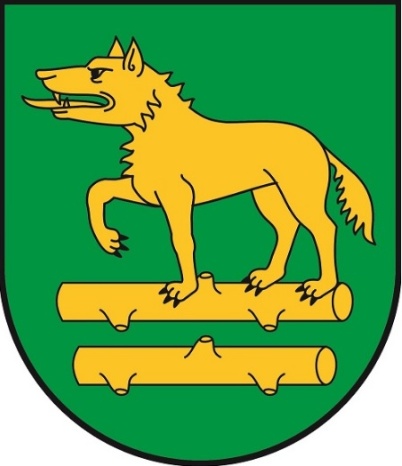 Gminna Strategia Rozwiązywania Problemów Społecznychna lata 2021 – 2030WyszczególnienieRok 2018Rok 2019Rok 2020Ogółem552854965490KobietyKobietyKobietyKobietyOgółem279227742770MężczyźniMężczyźniMężczyźniMężczyźniOgółem273627222720Kategoria wiekowa 201820192020Wiek przedprodukcyjny1085559549Wiek produkcyjny328031093100Wiek poprodukcyjny(Kobiety 60 lat, Mężczyźni 65 lat)116318631878Ogółem552855315527Szkoła Podstawowa w WilkołazieSzkoła Podstawowa w WilkołazieSzkoła Podstawowa w WilkołazieSzkoła Podstawowa w Wilkołazie201820192020Liczba uczniówLiczba uczniówLiczba uczniówLiczba uczniówOddział przedszkolny232312Szkoła podstawowa384305303Liczba nauczycieli363838realizowane programy edukacyjneAby kasztanowce żyły jak najdłużejTrzymaj formęBudy, aż wióry lecąMoja mała OjczyznaCzytam z klasą – lekturki z pod chmurkiRzuć palenie razem z namiNie pal przymnie proszęAlert Ekologiczno-ZdrowotnyBieg po zdrowieSkąd się biorą produktu ekologiczneWokół okrągłego stołuZ kulturą nam do twarzyAkademia bezpiecznego PuchatkaNarodowe czytanieŚwiatowy Dzień Wody z Polską Akcją HumanitarnąAby kasztanowce żyły jak najdłużejTrzymaj formęBudy, aż wióry lecąMoja mała OjczyznaCzytam z klasą – lekturki z pod chmurkiRzuć palenie razem z namiNie pal przymnie proszęAlert Ekologiczno-ZdrowotnyBieg po zdrowieSkąd się biorą produktu ekologiczneWokół okrągłego stołuZ kulturą nam do twarzyAkademia bezpiecznego PuchatkaNarodowe czytanieŚwiatowy Dzień Wody z Polską Akcją HumanitarnąAby kasztanowce żyły jak najdłużejTrzymaj formęBudy, aż wióry lecąMoja mała OjczyznaCzytam z klasą – lekturki z pod chmurkiRzuć palenie razem z namiNie pal przymnie proszęAlert Ekologiczno-ZdrowotnyBieg po zdrowieSkąd się biorą produktu ekologiczneWokół okrągłego stołuZ kulturą nam do twarzyAkademia bezpiecznego PuchatkaNarodowe czytanieŚwiatowy Dzień Wody z Polską Akcją Humanitarnąrealizowane programy sportowe100 km na stulecie odzyskania niepodległości przez PolskęJastrzębie Zdebrz i inne rajdySzkolny Klub SportowyKoło szachowe100 km na stulecie odzyskania niepodległości przez PolskęJastrzębie Zdebrz i inne rajdySzkolny Klub SportowyKoło szachowe100 km na stulecie odzyskania niepodległości przez PolskęJastrzębie Zdebrz i inne rajdySzkolny Klub SportowyKoło szachoweSzkoła Podstawowa w Rudniku SzlacheckimSzkoła Podstawowa w Rudniku SzlacheckimSzkoła Podstawowa w Rudniku SzlacheckimSzkoła Podstawowa w Rudniku SzlacheckimOddział przedszkolny505064Szkoła podstawowa100103110Liczba nauczycieli192021realizowane programy edukacyjneWyprawa odkrywcówProgram dla szkółKlub bezpieczny PuchatekZdrowy wolny od dymu tytoniowego styl życiaWyprawa odkrywcówProgram dla szkółKlub bezpieczny PuchatekZdrowy wolny od dymu tytoniowego styl życiaWyprawa odkrywcówProgram dla szkółKlub bezpieczny PuchatekZdrowy wolny od dymu tytoniowego styl życiarealizowane programy sportoweProgram SKSProgram SKSProgram SKSSzkoła Podstawowa w MarianówceSzkoła Podstawowa w MarianówceSzkoła Podstawowa w MarianówceSzkoła Podstawowa w MarianówceOdział przedszkolny101011Szkoła podstawowa404036Liczba nauczycieli666realizowane programy edukacyjneOwoce, warzywa w szkoleŚniadanie daje mocBezpieczny PuchatekOwoce, warzywa w szkoleŚniadanie daje mocBezpieczny PuchatekOwoce, warzywa w szkoleŚniadanie daje mocBezpieczny Puchatekrealizowane programy sportoweTrzymaj FormęTrzymaj FormęTrzymaj FormęSzkoła Podstawowa w OstrowieSzkoła Podstawowa w OstrowieSzkoła Podstawowa w OstrowieSzkoła Podstawowa w OstrowieOdział przedszkolny192533Szkoła podstawowa978982Liczba nauczycieli222021realizowane programy edukacyjneSzkoła dziś, a jutroMeet my country and learn EnglishMemories for the prezentLets Cook porridge togetherMy falulous diaryI Know two, you Know meKidSpeakLepsza szkołaLekcja akceptacji – AutyzmPromyk radościNasz dar sercaPomagamyZaprzyjaźnij się z osobą niewidomąAkcja sprzątanie świataNa tropie wody. Od źródła do kranuDoświadczenia, które bawią i ucząSzkoła dziś, a jutroMeet my country and learn EnglishMemories for the prezentLets Cook porridge togetherMy falulous diaryI Know two, you Know meKidSpeakLepsza szkołaLekcja akceptacji – AutyzmPromyk radościNasz dar sercaPomagamyZaprzyjaźnij się z osobą niewidomąAkcja sprzątanie świataNa tropie wody. Od źródła do kranuDoświadczenia, które bawią i ucząSzkoła dziś, a jutroMeet my country and learn EnglishMemories for the prezentLets Cook porridge togetherMy falulous diaryI Know two, you Know meKidSpeakLepsza szkołaLekcja akceptacji – AutyzmPromyk radościNasz dar sercaPomagamyZaprzyjaźnij się z osobą niewidomąAkcja sprzątanie świataNa tropie wody. Od źródła do kranuDoświadczenia, które bawią i ucząrealizowane programy sportoweMistrzostwa gminy w piłce halowej, piłce ręcznej, koszykówce, unihokeja, tenisa stołowego, Zajęcia SKSDzień sportu Festyn rodzinnyMistrzostwa gminy w piłce halowej, piłce ręcznej, koszykówce, unihokeja, tenisa stołowego, Zajęcia SKSDzień sportu Festyn rodzinnyMistrzostwa gminy w piłce halowej, piłce ręcznej, koszykówce, unihokeja, tenisa stołowego, Zajęcia SKSDzień sportu Festyn rodzinnyPrzedszkole GminnePrzedszkole GminnePrzedszkole GminnePrzedszkole GminneLiczba dzieci 979095Liczba nauczycieli10108realizowane programy edukacyjneWilkołaz moja mała ojczyznaKoduj i baw się razem z nami w przedszkoluMały miś w świecie wielkiej literaturySkąd się biorą produkty ekologiczneWspomaganie rozwoju mowy u dzieci 3-letnich – innowacja pedagogicznaProgram zajęć rozwijających kompetencje społeczno-emocjonalneProgram zajęć korekcyjno-kompensacyjnychKubusiowi przyjaciele naturyWilkołaz moja mała ojczyznaKoduj i baw się razem z nami w przedszkoluMały miś w świecie wielkiej literaturySkąd się biorą produkty ekologiczneWspomaganie rozwoju mowy u dzieci 3-letnich – innowacja pedagogicznaProgram zajęć rozwijających kompetencje społeczno-emocjonalneProgram zajęć korekcyjno-kompensacyjnychKubusiowi przyjaciele naturyWilkołaz moja mała ojczyznaKoduj i baw się razem z nami w przedszkoluMały miś w świecie wielkiej literaturySkąd się biorą produkty ekologiczneWspomaganie rozwoju mowy u dzieci 3-letnich – innowacja pedagogicznaProgram zajęć rozwijających kompetencje społeczno-emocjonalneProgram zajęć korekcyjno-kompensacyjnychKubusiowi przyjaciele naturyStatystyka NZOZ Wilkołaz201820192020liczba zapisanych pacjentów351934943489liczba udzielonych porad lekarskich154891600114447wizyty domowe706333wielkość wydatków ( w złotych )2018 r.2019 r.2020 r.ogółem  7.355.239   8.292.390  9.336.312w tym na świadczenia pomocy społecznej     949.830       965.395     891.092w tym na świadczenia rodzinne ( w tym fundusz alimentacyjny)   2.126.622   2.112.488  2.064.106w tym na świadczenia wychowawcze   4.037.422   4.973.788  6.137.651na zadania własne gminy       949.830      965.395      891.092na zadania zlecone gminie    6.405.409   7.326.995  8.445.220Wyszczególnienie201820192020Zasiłek rodzinny i dodatki (liczba rodzin)285238204Zasiłek pielęgnacyjny (liczba świadczeń)148614541357Jednorazowa zapomoga z tytułu urodzenia dziecka (liczba świadczeń)454446Świadczenie pielęgnacyjne (liczba świadczeń)280288282Zasiłek dla opiekuna (liczba świadczeń)834841Specjalny zasiłek opiekuńczy (liczba świadczeń)112150146Świadczenia wychowawcze ( liczba rodzin )485627600Świadczenie z funduszu alimentacyjnego ( liczba rodzin )141511Wyszczególnienie201820192020Osoby, którym przyznano świadczenieOsoby, którym przyznano świadczenieOsoby, którym przyznano świadczenieOsoby, którym przyznano świadczenieLiczba osób, w tym:170171139Liczba rodzin11211395Liczba osób w rodzinach298282221Wyszczególnienie201820192020Liczba rodzin868294Liczba osób w rodzinach217202224nazwa i adres instytucjikategoria klientaPowiatowe Centrum Pomocy Rodzinie, 
ul. Grunwaldzka 6, 23-210 Kraśnikosoby niepełnosprawne, rodziny dysfunkcyjne, osoby stosujące przemocŚrodowiskowy Dom Samopomocy, 
ul. Grunwaldzka 6, 23-210 Kraśnikosoby upośledzone i z zaburzeniami psychicznymiPowiatowy Zespół ds. Orzekania o Niepełnosprawności, ul. Grunwaldzka 6, 
23-210 Kraśnikosoby niepełnosprawnePowiatowy Urząd Pracy, Al. Niepodległości 20, 
23-210 Kraśnikosoby bezrobotneOśrodek Terapii Uzależnień, ul. Kościuszki 26, 
23-210 Kraśnikosoby uzależnione od alkoholu i innych środków oraz członkowie ich rodzinDom Pomocy Społecznej, ul. Oboźna 36, 
23-200 Kraśnikosoby starsze, niepełnosprawne, przewlekle choreDom Pomocy Społecznej, Popkowice, 
23-250 Urzędówosoby starsze, niepełnosprawne, przewlekle chorePowiatowy Zespół Poradni Psychologiczno-Pedagogicznych, ul. Słowackiego 7, 
23-210 Kraśnikdzieci i młodzież szkolnaPoradnia Rodzinna, ul. Sikorskiego 19, 
23-210 Kraśnikmałżeństwa z problemami rodzinnymi, osoby poszukujące porad prawnych, rodzice mający problemy z dziećmiRodzaj zagrożenia201820192020kradzieże i włamania9611bójki i pobicia000wypadki drogowe7611kolizje drogowe587459zabici w wyniku poniesionych obrażeń ciała303osoby ranne7710POWÓD TRUDNEJ SYTUACJI ŻYCIOWEJLICZBA RODZINLICZBA RODZINLICZBA RODZINPOWÓD TRUDNEJ SYTUACJI ŻYCIOWEJ201820192020Ubóstwo716953Sieroctwo000Bezdomność100Potrzeba ochrony macierzyństwa13139W tym:Wielodzietność995Bezrobocie484039Niepełnosprawność343735Długotrwała lub ciężka choroba837767Bezradność w sprawach  opiekuńczo- wychowawczych i prowadzenia gospodarstwa domowego - ogółem111211Przemoc w rodzinie100Alkoholizm998Narkomania100Trudności adaptacyjne po opuszczeniu zakładu karnego201Zdarzenie losowe012Sytuacja kryzysowa011Dane201820192020Liczba bezrobotnych w gminie177178205Liczba bezrobotnych kobiet w gminie8689102Liczba osób pobierających zasiłek dla bezrobotnych162524Liczba osób długotrwale bezrobotnych12094122wiekzakres wiekuliczba bezrobotnychliczba bezrobotnychudział kobiet %staż pracyzakres stażu pracyliczba bezrobotnychliczba bezrobotnychudział kobiet %wiekzakres wiekuogółemkobietudział kobiet %staż pracyzakres stażu pracyogółemkobietudział kobiet %wiek18-24 lata492857staż pracydo 1 roku522752wiek25-34 lata633860staż pracy1-5 lat411946wiek35-44 lata472553staż pracy5-10 lat16744wiek45-54 lata27830staż pracy10-20 lat11327wiek55-59 lat7343staż pracy20-30 lat9222wiek60-64 lata12x-staż pracy30 lat i więcej20-czas pozostawania bez pracydo 1 miesiąca171271wykształceniewyższe322166czas pozostawania bez pracy1-3 miesiące281346wykształceniepolicealne i średnie zawodowe613456czas pozostawania bez pracy3-6 miesięcy211257wykształcenieśrednie ogólnokształcące271970czas pozostawania bez pracy6-12 miesięcy361131wykształceniezasadnicze zawodowe411844czas pozostawania bez pracy12-24 miesiące431944wykształceniegimnazjalne i niższe441023czas pozostawania bez pracypow. 24 miesięcy603558wykształceniegimnazjalne i niższe441023W jakim stopniu jest Pan(i) zadowolona z następujących warunków życia w GminieBardzo niezadowolony/aNiezadowolony/aNiezdecydowany/aZadowolony/aBardzo zadowolony/a1. Organizacja czasu wolnego (koła zainteresowań, kluby sportowe)0381722. Dostęp do Internetu0551463. Dostęp do informacji na temat wydarzeń w Gminie0031894. Dostęp do kultury: biblioteka, koncerty, wystawy0342035. Organizacja imprez cyklicznych w Gminie0132426. Dostępność doradztwa psychologiczno – prawnego0061687. Poziom pomocy społecznej03101528. Poziom opieki zdrowotnej00171219. Bezpieczeństwo publiczne00522310.Warunki mieszkaniowe04716311. Miejsca rekreacji (np. parki, skwer, place zabaw)01815612. Jakość szkół00622213. Dostępność przedszkoli47511314. Żywotność lokalnej tradycji i historii w codziennym życiu03917115. Siła więzi międzyludzkich integrujących mieszkańców05148316. Dostępność handlu i usług01718417. Poziom udziału mieszkańców w życiu publicznym Gminy0162121Utworzenie punktu informacyjnego w gminie oferującego usługi doradztwa zawodowego i pośrednictwa pracy5,12Dzienny Dom Pomocy Społecznej5,73Likwidacja barier architektonicznych w urzędach6,34Mieszkania chronione,  lokale socjalne6,35Usługi opiekuńcze dla osób starszych i/lub niepełnosprawnych7,36Stworzenie sieci pomocy sąsiedzkiej5,77Założenie grupy wsparcia dla osób niepełnosprawnych5,98Założenie grupy wsparcia dla osób dotkniętych przemocą w rodzinie6,59Organizacja miejsc zakwaterowania dla sprawców przemocy4,910Założenie wolontariatu5,111Zwiększenie dostępu do lekarzy specjalistów 8,312Pomoc psychologa/terapeuty, profilaktyka uzależnień dla dzieci, młodzieży i dorosłych6,613Stypendia dla dzieci z ubogich rodzin5,914Zapewnienie dostępu do pedagoga, logopedy i opieki medycznej w szkołach i przedszkolach7,115Wydłużenie czasu pracy przedszkoli6,016Poszerzenie oferty o oddział żłobkowy6,317Zwiększenie dostępności obiektów sportowo-rekreacyjnych na terenie placówek oświatowych dla mieszkańców6,1Obszar BEZROBOCIE I UBÓSTWOObszar BEZROBOCIE I UBÓSTWOmocne stronysłabe stronypodejmowanie działań na rzecz ograniczenia zjawiska bezrobocia w gminie, w tym wśród kobietprowadzenie przez pracowników socjalnych działań służących aktywizacji osób bezrobotnychupowszechnianie ofert pracy i poradnictwa zawodowegoudział gminy w Programie Żywnościowymzachęcanie inwestorów do tworzenia nowych miejsc pracyprzeciwdziałanie zjawisku ubóstwadogodne położenie komunikacyjne rozwijanie programów pomocowych ze środków zewnętrznych brak działań mających na celu przeciwdziałanie zjawisku dziedziczenia bezrobocianiewielka skala działań mających na celu zachęcanie inwestorów do tworzenia nowych miejsc pracyograniczony wpływ na dostosowanie kierunków kształcenia do potrzeb lokalnego rynku pracyniewielka skala działań służących ograniczeniu zjawiska nielegalnego zatrudnieniabrak współpracy z organizacjami pozarządowymi działającymi na rzecz osób bezrobotnychdziedziczenie biedybrak infrastruktury socjalnej  szansezagrożeniaposiadanie przez osoby bezrobotne wiedzy 
o dostępnych ofertach pracy korzystanie przez osoby bezrobotne z dostępu do szerszych rynków pracymożliwość ograniczania bezrobocia przy wykorzystaniu środków finansowych 
z funduszy zewnętrznych rozwój sieci drogowej S -19 i tworzenie dogodnych warunków dla inwestycji rozwój ekonomii społecznej utrzymujący się duży poziom bezrobocia wśród osób w wieku 18-34występowanie zjawiska dziedziczenia bezrobocianiewystarczająca wiedza bezrobotnych 
o usługach poradnictwa zawodowego 
i szkoleniach,rosnąca liczba osób bezrobotnych wymagających aktywizacjinieodpowiednia do potrzeb liczba nowych inwestorów tworzących w gminie miejsca pracyograniczone możliwości znalezienia zatrudnienia na lokalnym rynku pracy przez kończącą edukację młodzieżbrak w gminie organizacji pozarządowych działających na rzecz osób bezrobotnychutrzymujący się poziom nielegalnego zatrudnienia w gminieObszar UZALEŻNIENIA I PRZEMOC W RODZINIEObszar UZALEŻNIENIA I PRZEMOC W RODZINIEmocne stronysłabe stronyzapewnianie rodzinom dotkniętym problemami uzależnień dostępu do fachowej pomocy kierowanie osób uzależnionych 
i współ uzależnionych na leczenie odwykoweprowadzenie działań edukacyjno-szkoleniowych w zakresie uzależnień wśród rodziców, nauczycieli i sprzedawcówdiagnozowanie kwestii inicjacji alkoholowej wśród dzieci i młodzieżykontrolowanie punktów sprzedaży napojów alkoholowychprowadzenie przez placówki oświatowe działań profilaktycznych, informacyjnych i edukacyjnych w obszarze uzależnień prowadzenie poradnictwa prawnego i psychologicznego oraz interwencji w zakresie przeciwdziałania przemocy w rodzinie funkcjonowanie w gminie zespołu interdyscyplinarnego ds. przeciwdziałania przemocy w rodziniezmniejszająca się liczba osób dotkniętych przemocą w rodzinie wymagających objęcia działaniami zespołu interdyscyplinarnegozmniejszająca się liczba osób wymagających działań korekcyjno-edukacyjnychzbyt mały dostęp w gminie do terapeuty w obszarze uzależnieńbrak działań inicjujących powstawanie grup wsparcia i instytucji wsparcia dla osób uzależnionych i współ uzależnionychniepozyskiwanie kadry do pracy z osobami uzależnionymi, współ uzależnionymi 
i dotkniętymi przemocą w rodziniebrak współpracy z organizacjami pozarządowymi działającymi w obszarze uzależnień i przeciwdziałania przemocy 
w rodzinie niewystarczające  działania w zakresie przeciwdziałania przemocy w rodzinieniechęć sprawców przemocy w rodzinie 
do udziału w programach korekcyjno-edukacyjnychbrak zapewniania osobom dotkniętym przemocą w rodzinie miejsc w ośrodkach wsparciaszansezagrożeniarosnąca liczba osób uzależnionych i współuzależnionych objętych lecznictwem odwykowymzwiększająca się liczba rodzin mogących skorzystać ze wsparcia psychospołecznego i prawnegozwiększająca się świadomość rodziców, nauczycieli i sprzedawców napojów alkoholowych co do zagrożeń uzależnieniamizmniejszająca się skala zjawiska nielegalności sprzedaży napojów alkoholowychzwiększająca się wśród dzieci i młodzieży świadomość zagrożenia uzależnieniamidziałania podejmowane w gminie w zakresie przeciwdziałania przemocy są zaprogramowanezwiększająca się liczba rodzin objętych poradnictwem i interwencją z powodu przemocy w rodzinieniezwiększająca się liczba osób wymagających umieszczenia w ośrodkach wsparcianiewielka liczba osób wyleczonych z uzależnieńobniżanie się wieku inicjacji alkoholowej i narkotykowejbrak w gminie grup wsparcia i instytucji wsparcia dla osób uzależnionych i współuzależnionychbrak w gminie organizacji pozarządowych działających w obszarze uzależnień i przeciwdziałania przemocy w rodzinieObszar RODZINA, DZIECKO, MŁODZIEŻObszar RODZINA, DZIECKO, MŁODZIEŻmocne stronysłabe stronyzapobieganie dysfunkcjom rodzinprowadzenie efektywnej pracy socjalnej w obszarze wspierania rodzin, dzieci i młodzieżyudzielania wsparcia rodzinom dysfunkcyjnym przez asystenta rodzinyanalizowanie potrzeb rodzin, dzieci i młodzieżykoordynowanie działań instytucji wspierających rodziny, dzieci i młodzież rozwijanie opieki żłobkowej , przedszkolnej oraz szkolnictwa podstawowego podnoszenie poziomu nauczania w gminiedostosowywanie do potrzeb i oczekiwań dzieci i młodzieży oferty spędzania czasu wolnego GOK, GBPpodejmowanie współpracy z organizacjami pozarządowymi działającymi na rzecz rodzin, dzieci i młodzieżybrak działań inicjujących powstawanie w gminie grup i ośrodków wsparcia dla osób samotnie wychowujących dzieci i rodzinnierozwijanie sieci placówek wsparcia dziennego dla dzieci i młodzieżyniedostateczne zapewnianie dostępu do poradnictwa specjalistycznego dla rodzin wymagających tego rodzaju wsparcianiedostateczne propagowanie idei wolontariatu wśród dzieci i młodzieży brak działań profilaktycznych w obszarze zdrowia niewystarczające działania na rzecz zwiększenia dostępności opieki medycznej dla mieszkańców gmin. brak dostępności do żłobkówszansezagrożeniamożliwość poprawy skuteczności pomocy udzielanej rodzinom, dzieciom i młodzieży dzięki koordynacji działań instytucji wspierających te grupydostateczne rozpoznanie potrzeb rodzin, dzieci i młodzieżyodpowiednia dostępność opieki  przedszkolnej oraz szkół podstawowych w gminiezadowalający poziom nauczania w placówkach oświatowychrosnąca liczba dzieci i młodzieży korzystających z oferty spędzania czasu wolnegozwiększająca się liczba wolontariuszy wśród dzieci i młodzieżyistnienie w gminie organizacji pozarządowych działających na rzecz rodzin, dzieci i młodzieżyzwiększająca się świadomość zdrowotna mieszkańców gminyutrzymująca się wysoka liczba rodzin dysfunkcyjnych w gminie brak warunków umożliwiających efektywne prowadzenie pracy socjalnejrosnąca liczba rodzin wymagających wsparcia w formie poradnictwa specjalistycznegobrak grup i ośrodków wsparcia dla osób samotnie wychowujących dzieci i rodzin dysfunkcyjnychniewystarczający dostęp do placówek wsparcia dziennego dla dzieci i młodzieży w gminiebrak skuteczności koordynacji działań instytucji wspierających rodziny, dzieci i młodzież na udzielaną im pomocbrak możliwości kontynuowania przez młodzież nauki na poziomie ponadgimnazjalnym w gminienieodpowiednia liczba wolontariuszy wśród dzieci i młodzieżyObszar STAROŚĆ , NIEPEŁNOSPRAWNOŚĆObszar STAROŚĆ , NIEPEŁNOSPRAWNOŚĆmocne stronysłabe stronybadanie liczebności osób starszych i niepełnosprawnychinformowanie osób starszych i niepełnosprawnych o dostępnych formach pomocypodejmowanie działań zmierzających do większego zaangażowania rodzin w sprawowanie opieki nad tymi osobami kierowanie osób wymagających całodobowej opieki do domów pomocy społecznejpodejmowanie działalności prozdrowotnej wśród osób starszych i niepełnosprawnych uwrażliwianie społeczności lokalnej na problemy i potrzeby osób organizowanie czasu wolnego dla osób starszych przez udział w Klubie Seniora lub w ŚDSpodejmowanie działań mających na celu poprawę sfery technicznej ułatwiającej osobom starszym codzienne życiewspółpraca z organizacjami pozarządowymi działającymi na rzecz osób starszych i niepełnosprawnych Zatrudnienie w szkołach nauczycieli wspierających dysponowanie nieodpowiednią liczbą pracowników świadczących osobom starszym i niepełnosprawnym  usługi opiekuńczebrak działań inicjujących powstawanie w gminie grup wsparcia i instytucji działających na rzecz tych osób brak prowadzenia działań mających na celu podniesienie poziomu życia osób starszychbrak działań w celu umożliwienia osobom starszym kontynuowania aktywności zawodowejbrak działań inicjujących wolontariat na rzecz osób starszych w gminieniezapewnianie osobom młodym warunków do pozostania w gminieniewystarczający dostęp do lekarzy specjalistów i rehabilitantówbariery architektoniczne brak świetlic , klubów seniora szansezagrożeniaposiadanie przez osoby starsze i niepełnosprawne wiedzy o dostępnych formach pomocymożliwość uzyskania przez te  osoby  pomocy ze strony rodzinydobra dostępność domów pomocy społecznejwysoka liczba osób starszych i niepełnosprawnych kontynuujących aktywność zawodowąwzrost społecznej akceptacji osób starszych i niepełnosprawnychniemarginalizowanie problemów i potrzeb osób niepełnosprawnych w gminieudział gminy w Programie „Czerwony guzik życia”zwiększająca się liczba osób starszych i niepełnosprawnych w gminienieodpowiednia do potrzeb liczba osób starszych korzystających z usług opiekuńczychbrak w gminie grup wsparcia i instytucji wsparcia dla osób starszychbrak dostępu osób starszych do małych form pomocy  (dom dziennego pobytu)niski poziom życia osób starszych i niepełnosprawnych  w gminiebrak wzrostu udziału osób starszych i niepełnosprawnych w działaniach prozdrowotnychnieodpowiednia do potrzeb osób starszych infrastruktura technicznamigracja osób młodych, wykształconych do większych jednostek administracyjnychbrak w gminie organizacji pozarządowych działających na rzecz osób starszychniewystarczająca liczba wolontariuszy wspierających osoby starsze w codziennym życiuObszar Rozwój społeczeństwa obywatelskiego Obszar Rozwój społeczeństwa obywatelskiego mocne stronysłabe stronywzrost świadomości mieszkańców do uczestnictwa w życiu społecznym gminytworzenie stowarzyszeń i innych grup na rzecz rozwoju w różnych dziedzinach podnoszenie przez pracowników pomocy społecznej kwalifikacji zawodowych poprzez udział w szkoleniach i różnych formach doskonalenia zawodowegodiagnozowanie problemów społecznych w gminieinformowanie  mieszkańców gminy o możliwościach uzyskania wsparciaposiadanie informacji o instytucjach wsparcia i organizacjach mogących świadczyć pomoc mieszkańcom gminyuświadamianie władzom gminy roli i potrzeb sektora pomocy społecznejprzeciwdziałanie negatywnym stereotypom postrzegania sektora pomocy społecznejpodejmowanie współpracy z organizacjami pozarządowymibrak działań inicjujących powstawanie w gminie nowych placówek pomocy społecznejbrak działań mających na celu przeciwdziałanie wypaleniu zawodowemu pracowników pomocy społecznejbrak działań inicjujących wolontariat w gminieszansezagrożeniadobrze wykwalifikowana kadra zatrudniona w miejscowym ośrodku pomocy społecznejwystarczająca wiedza na temat problemów społecznych w gminieposiadanie przez beneficjentów systemu pomocy społecznej wiedzy o dostępnych formach wsparciaposiadanie przez pracowników pomocy społecznej wiedzy na temat instytucji wsparcia i organizacji pozarządowych mogących świadczyć pomoc mieszkańcomdobrze finansowany system pomocy społecznejświadomość władz gminy co do roli i potrzeb sektora pomocy społecznejzmieniający się na korzyść wizerunek sektora pomocy społecznejistnienie organizacji pozarządowych w gminiewłączanie się przedstawicieli kościołów i związków wyznaniowych w działania pomocowepopadanie w rutynę i doznanie syndromu wypalenia zawodowego przez pracowników pomocy społecznejniedostatecznie rozwinięta sieć placówek pomocy społecznej w gminiemała liczba wolontariuszy świadczących pomoc osobom wymagającym wsparciabrak zainteresowania rozwojem kulturyzanikanie tradycji i kultury lokalnej Cele strategiczneCele operacyjneKierunki działańWykonawcyBudżetPrzeciwdziałanie bezrobociu, ubóstwu i uzależnieniom oraz zapobieganie ich skutkomWzrost kompetencji i wiedzy potrzebnej na rynku pracy Prowadzenie kursów i szkoleń zawodowych dla osób dorosłychOPS, NGOŚrodki własne i zewnętrznePrzeciwdziałanie bezrobociu, ubóstwu i uzależnieniom oraz zapobieganie ich skutkomWzrost kompetencji i wiedzy potrzebnej na rynku pracy Usługi poradnictwa zawodowego: spotkania indywidualne, prelekcje, warsztaty grupowe i inne OPS, Szkoły, NGOŚrodki własne i zewnętrznePrzeciwdziałanie bezrobociu, ubóstwu i uzależnieniom oraz zapobieganie ich skutkomWzrost kompetencji i wiedzy potrzebnej na rynku pracy Usługi poradnictwa psychologicznego spotkania indywidualne, prelekcje, warsztaty grupowe, inneOPS, Szkoły, NGOŚrodki własne i zewnętrznePrzeciwdziałanie bezrobociu, ubóstwu i uzależnieniom oraz zapobieganie ich skutkomWzrost kompetencji i wiedzy potrzebnej na rynku pracy Spotkania z przedstawicielami szkół ponadpodstawowychSzkołyŚrodki własne i zewnętrznePrzeciwdziałanie bezrobociu, ubóstwu i uzależnieniom oraz zapobieganie ich skutkomWzrost kompetencji i wiedzy potrzebnej na rynku pracy Spotkania z pedagogiemSzkołyŚrodki własne i zewnętrznePrzeciwdziałanie bezrobociu, ubóstwu i uzależnieniom oraz zapobieganie ich skutkomPobudzanie lokalnych inicjatyw społecznych do rozwiązywania problemów rynku pracyStworzenie partnerstwa lokalnego na rzecz aktywizacji osób niepracującychJST, NGO, PUPŚrodki własne i zewnętrznePrzeciwdziałanie bezrobociu, ubóstwu i uzależnieniom oraz zapobieganie ich skutkomPobudzanie lokalnych inicjatyw społecznych do rozwiązywania problemów rynku pracyTworzenie podmiotów ekonomii społecznejJST, NGOŚrodki własne i zewnętrznePrzeciwdziałanie bezrobociu, ubóstwu i uzależnieniom oraz zapobieganie ich skutkomPoprawa samooceny, motywacji do zmian oraz aktywności życiowejWarsztaty kompetencji społecznychOPS, NGO, SzkołyŚrodki własne i zewnętrznePrzeciwdziałanie bezrobociu, ubóstwu i uzależnieniom oraz zapobieganie ich skutkomOgraniczenie marginalizacji spowodowanej ubóstwemDożywianie OPS, SzkołyŚrodki własne i zewnętrznePrzeciwdziałanie bezrobociu, ubóstwu i uzależnieniom oraz zapobieganie ich skutkomOgraniczenie marginalizacji spowodowanej ubóstwemPomoc finansowaOPS Środki własne i zewnętrznePrzeciwdziałanie bezrobociu, ubóstwu i uzależnieniom oraz zapobieganie ich skutkomOgraniczenie marginalizacji spowodowanej ubóstwemWspółpraca z PCK,  Caritasem, itp.OPS, NGO, ParafieŚrodki własne i zewnętrznePrzeciwdziałanie bezrobociu, ubóstwu i uzależnieniom oraz zapobieganie ich skutkomOgraniczenie zjawiska przemocy w rodzinieTworzenie grup wsparcia dla rodzin przeżywających sytuacje kryzysoweOPSŚrodki własne i zewnętrznePrzeciwdziałanie bezrobociu, ubóstwu i uzależnieniom oraz zapobieganie ich skutkomOgraniczenie zjawiska przemocy w rodziniePunkt Informacji, Wsparcia i Pomocy dla Osób Dotkniętych Przemocą w RodzinieOPS, GKRPAŚrodki własne i zewnętrznePrzeciwdziałanie bezrobociu, ubóstwu i uzależnieniom oraz zapobieganie ich skutkomOgraniczenie zjawiska przemocy w rodzinieDziałania Zespołu Interdyscyplinarnego grup roboczychOPSŚrodki własne i zewnętrznePrzeciwdziałanie bezrobociu, ubóstwu i uzależnieniom oraz zapobieganie ich skutkomOgraniczenie zjawiska przemocy w rodzinieProgram korekcyjno- edukacyjny dla sprawcówOPS , PCPRŚrodki własne i zewnętrznePrzeciwdziałanie bezrobociu, ubóstwu i uzależnieniom oraz zapobieganie ich skutkomOgraniczenie zjawiska przemocy w rodzinieMiejsca izolacji dla sprawcówJSTŚrodki własne i zewnętrzneWspieranie rodzin oraz wspomaganie rozwoju dzieci i młodzieżyWzrost kompetencji rodzicielskichWarsztaty kompetencji rodzicielskich, pedagogizacja rodzicówOPS, Szkoły, NGOŚrodki własne i zewnętrzneWspieranie rodzin oraz wspomaganie rozwoju dzieci i młodzieżyWzrost kompetencji rodzicielskichWsparcie asystenta rodzinyOPSŚrodki własne i zewnętrzneWspieranie rodzin oraz wspomaganie rozwoju dzieci i młodzieżyWspomaganie rozwoju dzieci i młodzieżyProwadzenie prac z uczniem zdolnym poprzez zajęcia pozalekcyjne, koła zainteresowań, przygotowanie do konkursówSzkoły, NGOŚrodki własne i zewnętrzneWspieranie rodzin oraz wspomaganie rozwoju dzieci i młodzieżyWspomaganie rozwoju dzieci i młodzieżyOrganizacja zajęć wyrównawczych z poszczególnych przedmiotówSzkoły, NGOŚrodki własne i zewnętrzneWspieranie rodzin oraz wspomaganie rozwoju dzieci i młodzieżyWspomaganie rozwoju dzieci i młodzieżyOrganizacja zajęć sportowych, rekreacyjnych, turystyczno-krajoznawczychSzkoły, NGOŚrodki własne i zewnętrzneWspieranie rodzin oraz wspomaganie rozwoju dzieci i młodzieżyWspomaganie rozwoju dzieci i młodzieżyUdział dzieci i młodzieży w rozgrywkach piłki nożnejSzkoły, NGO, Kluby sportoweŚrodki własne i zewnętrzneWspieranie rodzin oraz wspomaganie rozwoju dzieci i młodzieżyPopularyzacja aktywnego wypoczynku poprzez uprawnianie sportu i rekreacjęOrganizacja zawodów sportowych o „Puchar Wójta” Szkoły, NGO, Kluby sportoweŚrodki własne i zewnętrzneWspieranie rodzin oraz wspomaganie rozwoju dzieci i młodzieżyPopularyzacja aktywnego wypoczynku poprzez uprawnianie sportu i rekreacjęProwadzenie treningów dla członków klubów sportowychKluby sportoweŚrodki własne i zewnętrzneWspieranie rodzin oraz wspomaganie rozwoju dzieci i młodzieżyPopularyzacja aktywnego wypoczynku poprzez uprawnianie sportu i rekreacjęOrganizacja wycieczek turystyczno-krajoznawczychSzkoły, NGO, GOKŚrodki własne i zewnętrzneWspieranie rodzin oraz wspomaganie rozwoju dzieci i młodzieżyPopularyzacja aktywnego wypoczynku poprzez uprawnianie sportu i rekreacjęOrganizacja zajęć sportowych dla mieszkańców gminyNGO, Kluby sportoweŚrodki własne i zewnętrzneWspieranie rodzin oraz wspomaganie rozwoju dzieci i młodzieżyWspomaganie rodzin w procesie wychowaniaDiagnoza potrzeb uczniówSzkoły, NGOŚrodki własne i zewnętrzneWspieranie rodzin oraz wspomaganie rozwoju dzieci i młodzieżyWspomaganie rodzin w procesie wychowaniaProwadzenie zajęć specjalistycznych w tym dydaktyczno-wyrównawczych, kół zainteresowań, warsztatów plastycznych, muzycznych, technicznych, teatralnych i innychSzkoły, NGO, GOK, GBPŚrodki własne i zewnętrzneWspieranie rodzin oraz wspomaganie rozwoju dzieci i młodzieżyWspomaganie rodzin w procesie wychowaniaProwadzenie grup socjoterapeutycznych dla dzieci z zaburzeniami zachowaniaSzkoły, NGOŚrodki własne i zewnętrzneWspieranie rodzin oraz wspomaganie rozwoju dzieci i młodzieżyWspomaganie rodzin w procesie wychowaniaProwadzenie spotkań z pedagogiem, psychologiem, logopedąSzkoły, NGOŚrodki własne i zewnętrzneWspieranie rodzin oraz wspomaganie rozwoju dzieci i młodzieżyWspomaganie rodzin w procesie wychowaniaOrganizacja pomocy materialnej i emocjonalnej w trudnej sytuacji życiowejOPS, Szkoły,   NGOŚrodki własne i zewnętrzneWspieranie rodzin oraz wspomaganie rozwoju dzieci i młodzieżyKształtowanie właściwych postaw społecznychPrelekcje spotkania z przedstawicielami służb publicznychSzkoły, OPS, NGOŚrodki własne i zewnętrzneWspieranie rodzin oraz wspomaganie rozwoju dzieci i młodzieżyKształtowanie właściwych postaw społecznychUdział w projektach i kampaniach wojewódzkich, ogólnopolskichSzkoły, NGOŚrodki własne i zewnętrzneWspieranie rodzin oraz wspomaganie rozwoju dzieci i młodzieżyKształtowanie właściwych postaw społecznychOrganizacja kampanii społecznychSzkoły, OPS, NGOŚrodki własne i zewnętrzneWspieranie rodzin oraz wspomaganie rozwoju dzieci i młodzieżyKształtowanie właściwych postaw społecznychBudowanie pozytywnego systemu wartości poprzez organizację spotkań, warsztatówSzkoły, NGO, GOK, GBPŚrodki własne i zewnętrzneWspieranie rodzin oraz wspomaganie rozwoju dzieci i młodzieżyPromocja kulturyOrganizacja konkursów dla dzieci przedszkolnych i szkolnych, młodzieży i dorosłychSzkoły, GBP, GOKŚrodki własne i zewnętrzneWspieranie rodzin oraz wspomaganie rozwoju dzieci i młodzieżyPromocja kulturyOrganizacja spotkań autorskich i wykładów, spotkania z ludźmi kultury i sztuki, organizacja widowisk, spektakli, recitali, festiwali, wystawSzkoły, GOK, GBPŚrodki własne i zewnętrzneWspieranie rodzin oraz wspomaganie rozwoju dzieci i młodzieżyPromocja kulturyProwadzenie kół zainteresowańSzkoły, GOK, GBPŚrodki własne i zewnętrzneWspieranie rodzin oraz wspomaganie rozwoju dzieci i młodzieżyPromocja kulturyOrganizowanie spektakli, przedstawień teatralnych dla społecznościJST, Szkoły, GOKŚrodki własne i zewnętrzneWspieranie rodzin oraz wspomaganie rozwoju dzieci i młodzieżyPromocja kulturyRozwijanie wśród dzieci i młodzieży różnorodnych zainteresowań poprzez organizację warsztatów (warsztaty taneczne, muzyczne, wokalne, plastyczne, teatralne, fotograficzne, dziennikarskie i inne)Szkoły, GOK, GBPŚrodki własne i zewnętrzneWspieranie rodzin oraz wspomaganie rozwoju dzieci i młodzieżyOchrona i promocja dziedzictwa kulturowegoProwadzenie warsztatów regionalnych dla dzieci i młodzieżySzkoły, GOK, GBPŚrodki własne i zewnętrzneWspieranie rodzin oraz wspomaganie rozwoju dzieci i młodzieżyOchrona i promocja dziedzictwa kulturowegoOrganizacja konkursów o tematyce regionalnejSzkoły, GOK, GBPŚrodki własne i zewnętrzneWspieranie rodzin oraz wspomaganie rozwoju dzieci i młodzieżyOchrona i promocja dziedzictwa kulturowegoPrezentacja twórców ludowych, GOK, GBPŚrodki własne i zewnętrzneWspieranie rodzin oraz wspomaganie rozwoju dzieci i młodzieżyPoprawa funkcjonowania rodzin zagrożonych patologiąZapobieganie przemocy w rodzinie, upowszechnianie wiedzy na temat profilaktyki uzależnień poprzez prowadzenie kampanii informacyjnych, zajęć edukacyjnych, spotkań, konkursów, olimpiadSzkoły, Policja, GKRPA, NGO, ParafieŚrodki własne i zewnętrzneWspieranie rodzin oraz wspomaganie rozwoju dzieci i młodzieżyPoprawa funkcjonowania rodzin zagrożonych patologiąWyrównywanie szans edukacyjnych przez pomoc materialną dla młodzieży szkolnej (stypendia, dofinansowanie udziału w  ofercie kulturalnej oraz wycieczek dydaktycznych)JST, NGOŚrodki własne i zewnętrzneWspieranie rodzin oraz wspomaganie rozwoju dzieci i młodzieżyWdrażanie do życia w rodzinieProwadzenie zajęć wychowujących do życia w rodzinie, budowanie pozytywnego obrazu rodzin, w tym rodzin wielodzietnychSzkoły, OPS, JST,  NGO, ParafieŚrodki własne i zewnętrzneWspieranie rodzin oraz wspomaganie rozwoju dzieci i młodzieżyWdrażanie do życia w rodzinieOrganizacja konkursów promujących rodzinę, organizacja pikników rodzinnychSzkoły, NGO, ParafieŚrodki własne i zewnętrzneWspieranie rodzin oraz wspomaganie rozwoju dzieci i młodzieżyWychowanie zdrowotneOrganizacja akcji profilaktycznych w tym konkursów i akcji plakatowych oraz propagowanie zdrowego stylu życiaSzkoły, OPS, NGOŚrodki własne i zewnętrzneWspieranie rodzin oraz wspomaganie rozwoju dzieci i młodzieżyWychowanie zdrowotneUdział w różnych programach edukacyjnychSzkołyŚrodki własne i zewnętrzneWspieranie rodzin oraz wspomaganie rozwoju dzieci i młodzieżyWychowanie zdrowotneKształtowanie postaw asertywnych wobec nałogów poprzez organizowanie akcji o tematyce profilaktycznej, gazetki o tematyce profilaktycznej, spotkania z przedstawicielami służb publicznych, szkolenia dla nauczycieli np. niebieska KartaSzkoły,  OPS, Służba zdrowia, GKRPA, JST, ZI, NGOŚrodki własne i zewnętrzneUtworzenie zintegrowanego systemu wsparcia dla osób starszych i niepełnosprawnych.Aktywizacja i integracja osób starszych i niepełnosprawnychOrganizacja wspólnych imprez, uroczystości integracyjnych, np. wigilii dla starszych i samotnych, Dnia Seniora, Dnia Babci i DziadkaOPS, Szkoły, GOK, GBP, NGOŚrodki własne i zewnętrzneUtworzenie zintegrowanego systemu wsparcia dla osób starszych i niepełnosprawnych.Aktywizacja i integracja osób starszych i niepełnosprawnychUtworzenie Klubu SenioraJST, GOK, GBPŚrodki własne i zewnętrzneUtworzenie zintegrowanego systemu wsparcia dla osób starszych i niepełnosprawnych.Aktywizacja i integracja osób starszych i niepełnosprawnychOrganizacja działań służących promocji rodziny wielopokoleniowejOPS, GOK, GBP, Szkoły,  NGOŚrodki własne i zewnętrzneUtworzenie zintegrowanego systemu wsparcia dla osób starszych i niepełnosprawnych.Aktywizacja i integracja osób starszych i niepełnosprawnychProwadzenie zajęć z uwzględnieniem potrzeb osób starszych i niepełnosprawnych, w tym kursów komputerowych, warsztatów, aktywizujących dla seniorówSzkoły, OPS, NGO, GOK, GBPŚrodki własne i zewnętrzneUtworzenie zintegrowanego systemu wsparcia dla osób starszych i niepełnosprawnych.Aktywizacja i integracja osób starszych i niepełnosprawnychProgram integracji międzypokoleniowej, podtrzymywanie tradycji regionalnych; wykorzystywanie wiedzy seniorów o historii, kulturze i regionieSzkoły, NGO, GOK, GBPŚrodki własne i zewnętrzneUtworzenie zintegrowanego systemu wsparcia dla osób starszych i niepełnosprawnych.Aktywizacja i integracja osób starszych i niepełnosprawnychProgram integracji osób zdrowych z niepełnosprawnymiSzkoły, NGOŚrodki własne i zewnętrzneUtworzenie zintegrowanego systemu wsparcia dla osób starszych i niepełnosprawnych.Aktywizacja i integracja osób starszych i niepełnosprawnychZakup literatury specjalistycznej dla opiekunów oraz osób niepełnosprawnychJST, GBPŚrodki własne i zewnętrzneUtworzenie zintegrowanego systemu wsparcia dla osób starszych i niepełnosprawnych.Aktywizacja i integracja osób starszych i niepełnosprawnychProwadzenie działań edukacyjnych w szkołach kształtujących właściwą postawę wobec osób starszych i niepełnosprawnych oraz aktywizujących do podejmowania działań samopomocowych na rzecz tych osóbSzkoły, NGO Środki własne i zewnętrzneUtworzenie zintegrowanego systemu wsparcia dla osób starszych i niepełnosprawnych.Aktywizacja i integracja osób starszych i niepełnosprawnychOrganizacja wycieczek, wyjazdów integracyjnych,JST, NGO, GOKŚrodki własne i zewnętrzneUtworzenie zintegrowanego systemu wsparcia dla osób starszych i niepełnosprawnych.Aktywizacja i integracja osób starszych i niepełnosprawnychZwiększenie dostępności oraz podniesienie jakości usług społecznych w sferze sportu, rekreacji i kultury, w tym likwidacja barier architektonicznych w miejscach użyteczności publicznejJST, NGOŚrodki własne i zewnętrzneUtworzenie zintegrowanego systemu wsparcia dla osób starszych i niepełnosprawnych.Świadczenie pomocy osobom niepełnosprawnym, starszym, przewlekle chorymUtworzenie punktu poradnictwa, konsultacji i informacji gdzie świadczona byłaby pomoc psychologiczna, prawna, medyczna i geriatrycznaJST, OPSŚrodki własne i zewnętrzneUtworzenie zintegrowanego systemu wsparcia dla osób starszych i niepełnosprawnych.Świadczenie pomocy osobom niepełnosprawnym, starszym, przewlekle chorymWypłacanie zasiłków stałych, pielęgnacyjnych, świadczeń pielęgnacyjnych OPSBudżet państwaUtworzenie zintegrowanego systemu wsparcia dla osób starszych i niepełnosprawnych.Świadczenie pomocy osobom niepełnosprawnym, starszym, przewlekle chorymŚwiadczenie usług opiekuńczych w miejscu zamieszkania osobom niepełnosprawnym i samotnym, które ze względu na wiek, chorobę wymagają pomocyOPSŚrodki własne i zewnętrzneUtworzenie zintegrowanego systemu wsparcia dla osób starszych i niepełnosprawnych.Świadczenie pomocy osobom niepełnosprawnym, starszym, przewlekle chorymDofinansowanie zakupu sprzętu rehabilitacyjnego, zajęć rehabilitacyjnych oraz zakupu lekówOPS, NGOŚrodki własne i zewnętrzneUtworzenie zintegrowanego systemu wsparcia dla osób starszych i niepełnosprawnych.Świadczenie pomocy osobom niepełnosprawnym, starszym, przewlekle chorymInicjowanie grup wsparcia dla osób opiekujących się osobami niepełnosprawnymi OPS, NGOŚrodki własne i zewnętrzneUtworzenie zintegrowanego systemu wsparcia dla osób starszych i niepełnosprawnych.Świadczenie pomocy osobom niepełnosprawnym, starszym, przewlekle chorymWspieranie działalności organizacji pozarządowych w zakresie pomocy osobom niepełnosprawnymJST, OPSŚrodki własne i zewnętrzneUtworzenie zintegrowanego systemu wsparcia dla osób starszych i niepełnosprawnych.Poprawa funkcjonowania w środowisku Stworzenie Gminnego Centrum WolontariatuOPSŚrodki własne i zewnętrzneUtworzenie zintegrowanego systemu wsparcia dla osób starszych i niepełnosprawnych.Poprawa funkcjonowania w środowisku Organizacja pomocy sąsiedzkiejOPSŚrodki własne i zewnętrzneUtworzenie zintegrowanego systemu wsparcia dla osób starszych i niepełnosprawnych.Poprawa funkcjonowania w środowisku Organizacja dowozów uczniów niepełnosprawnych do placówek edukacyjnych i innych zajmujących się rehabilitacją zawodową i społeczną osób niepełnosprawnychJST, SzkołyŚrodki własne i zewnętrzneUtworzenie zintegrowanego systemu wsparcia dla osób starszych i niepełnosprawnych.Poprawa funkcjonowania w środowisku Współpraca z NGO w zakresie zadań wynikających z ustawy o pomocy społecznejJST, OPS, NGOŚrodki własne i zewnętrzneUtworzenie zintegrowanego systemu wsparcia dla osób starszych i niepełnosprawnych.Poprawa funkcjonowania w środowisku Wspólne diagnozowanie potrzeb i problemów społeczności lokalnych, wyznaczanie celów do rozwojuJST, OPS, Szkoły, NGOŚrodki własne i zewnętrzneUtworzenie zintegrowanego systemu wsparcia dla osób starszych i niepełnosprawnych.Aktywizacja do działania na rzecz swojej społeczności poprzez zakładanie organizacji pozarządowychTworzenie systemu wsparcia dla NGO w tym doradztwo prawne i finansowe JSTŚrodki własne i zewnętrzneUtworzenie zintegrowanego systemu wsparcia dla osób starszych i niepełnosprawnych.Aktywizacja do działania na rzecz swojej społeczności poprzez zakładanie organizacji pozarządowychOrganizacja kampanii„1%”, innych zbiórek publicznychOPS,NGOŚrodki własne i zewnętrzneUtworzenie zintegrowanego systemu wsparcia dla osób starszych i niepełnosprawnych.Aktywizacja do działania na rzecz swojej społeczności poprzez zakładanie organizacji pozarządowychWspomaganie grup obywatelskich w zakładaniu organizacji pozarządowych, JSTŚrodki własne i zewnętrzneCele operacyjneKierunki działań2021202220232024202520262027202820292030Wzrost kompetencji i wiedzy potrzebnej na rynku pracy Prowadzenie kursów i szkoleń zawodowych dla osób dorosłychXXXXXXXXXXWzrost kompetencji i wiedzy potrzebnej na rynku pracy Usługi poradnictwa zawodowego: spotkania indywidualne, prelekcje, warsztaty grupowe i inne XXXXXXXXXXWzrost kompetencji i wiedzy potrzebnej na rynku pracy Usługi poradnictwa psychologicznego spotkania indywidualne, prelekcje, warsztaty grupowe, inneXXXXXXXXXXWzrost kompetencji i wiedzy potrzebnej na rynku pracy Spotkania z przedstawicielami szkół ponadpodstawowychXXXXXXXXXXWzrost kompetencji i wiedzy potrzebnej na rynku pracy Spotkania z pedagogiemXXXXXXXXXXPobudzanie lokalnych inicjatyw społecznych do rozwiązywania problemów rynku pracyStworzenie partnerstwa lokalnego na rzecz aktywizacji osób niepracującychXXXXXXXXXPobudzanie lokalnych inicjatyw społecznych do rozwiązywania problemów rynku pracyTworzenie podmiotów ekonomii społecznejXXXXXXXXPoprawa samooceny, motywacji do zmian oraz aktywności życiowejWarsztaty kompetencji społecznychXXXXXXXXXXOgraniczenie marginalizacji spowodowanej ubóstwemDożywianie XXXXXXXXXXOgraniczenie marginalizacji spowodowanej ubóstwemPomoc finansowaXXXXXXXXXXOgraniczenie marginalizacji spowodowanej ubóstwemWspółpraca z PCK, Caritasem, itp.XXXXXXXXXXOgraniczenie zjawiska przemocy w rodzinieTworzenie grup wsparcia dla rodzin przeżywających sytuacje kryzysoweXXXXXXXXXXOgraniczenie zjawiska przemocy w rodziniePunkt Informacji, Wsparcia i Pomocy dla Osób Dotkniętych Przemocą w RodzinieXXXXXXXXXXOgraniczenie zjawiska przemocy w rodzinieDziałania Zespołu Interdyscyplinarnego grup roboczychXXXXXXXXXXOgraniczenie zjawiska przemocy w rodzinieProgram korekcyjno- edukacyjny dla sprawcówXXXXXXXXXXOgraniczenie zjawiska przemocy w rodzinieMiejsca izolacji dla sprawcówXXXXXXXXXXWzrost kompetencji rodzicielskichWarsztaty kompetencji rodzicielskich, pedagogizacja rodzicówXXXXXXXXXXWzrost kompetencji rodzicielskichWsparcie asystenta rodzinyXXXXXXXXXXWspomaganie rozwoju dzieci i młodzieżyProwadzenie prac z uczniem zdolnym poprzez zajęcia pozalekcyjne, koła zainteresowań, przygotowanie do konkursówXXXXXXXXXXWspomaganie rozwoju dzieci i młodzieżyOrganizacja zajęć wyrównawczych z poszczególnych przedmiotówXXXXXXXXXXWspomaganie rozwoju dzieci i młodzieżyOrganizacja zajęć sportowych, rekreacyjnych, turystyczno-krajoznawczychXXXXXXXXXXWspomaganie rozwoju dzieci i młodzieżyUdział dzieci i młodzieży w rozgrywkach piłki nożnejXXXXXXXXXXPopularyzacja aktywnego wypoczynku poprzez uprawnianie sportu i rekreacjęOrganizacja zawodów sportowych o „Puchar Wójta”XXXXXXXXXXPopularyzacja aktywnego wypoczynku poprzez uprawnianie sportu i rekreacjęProwadzenie treningów dla członków klubów sportowychXXXXXXXXXXPopularyzacja aktywnego wypoczynku poprzez uprawnianie sportu i rekreacjęOrganizacja wycieczek turystyczno-krajoznawczychXXXXXXXXXPopularyzacja aktywnego wypoczynku poprzez uprawnianie sportu i rekreacjęOrganizacja zajęć sportowych dla mieszkańców gminyXXXXXXXXXXWspomaganie rodzin w procesie wychowaniaDiagnoza potrzeb uczniówXXXXXXXXXXWspomaganie rodzin w procesie wychowaniaProwadzenie zajęć specjalistycznych, w tym dydaktyczno-wyrównawczych, kół zainteresowań, warsztatów plastycznych, muzycznych, technicznych, teatralnych i innychXXXXXXXXXXWspomaganie rodzin w procesie wychowaniaProwadzenie grup socjoterapeutycznych dla dzieci z zaburzeniami zachowaniaXXXXXXXXXXWspomaganie rodzin w procesie wychowaniaProwadzenie spotkań z pedagogiem, psychologiem, logopedąXXXXXXXXXXWspomaganie rodzin w procesie wychowaniaOrganizacja pomocy materialnej i emocjonalnej w trudnej sytuacji życiowejXXXXXXXXXXKształtowanie właściwych postaw społecznychPrelekcje spotkania z przedstawicielami służb publicznychXXXXXXXXXXKształtowanie właściwych postaw społecznychUdział w projektach i kampaniach wojewódzkich, ogólnopolskichXXXXXXXXXXKształtowanie właściwych postaw społecznychOrganizacja kampanii społecznychXXXXXXXXXXKształtowanie właściwych postaw społecznychBudowanie pozytywnego systemu wartości poprzez organizację spotkań, warsztatówXXXXXXXXXXPromocja kulturyOrganizacja konkursów dla dzieci przedszkolnych i szkolnych, młodzieży i dorosłychXXXXXXXXXXPromocja kulturyOrganizacja spotkań autorskich i wykładów, spotkania z ludźmi kultury i sztuki, organizacja widowisk, spektakli, recitali, festiwali, wystawXXXXXXXXXXPromocja kulturyProwadzenie kół zainteresowańXXXXXXXXXXPromocja kulturyOrganizowanie spektakli, przedstawień teatralnych dla społecznościXXXXXXXXXXPromocja kulturyRozwijanie wśród dzieci i młodzieży różnorodnych zainteresowań poprzez organizację warsztatów (warsztaty taneczne, muzyczne, wokalne, plastyczne, teatralne, fotograficzne, dziennikarskie i inne)XXXXXXXXXXOchrona i promocja dziedzictwa kulturowegoProwadzenie warsztatów regionalnych dla dzieci i młodzieżyXXXXXXXXXXOchrona i promocja dziedzictwa kulturowegoOrganizacja konkursów o tematyce regionalnejXXXXXXXXXXOchrona i promocja dziedzictwa kulturowegoPrezentacja twórców ludowychXXXXXXXXXXPoprawa funkcjonowania rodzin zagrożonych patologiąZapobieganie przemocy w rodzinie, upowszechnianie wiedzy na temat profilaktyki uzależnień poprzez prowadzenie kampanii informacyjnych, zajęć edukacyjnych, spotkań, konkursów, olimpiadXXXXXXXXXXPoprawa funkcjonowania rodzin zagrożonych patologiąWyrównywanie szans edukacyjnych przez pomoc materialną dla młodzieży szkolnej (stypendia, dofinansowanie udziału w  ofercie kulturalnej oraz wycieczek dydaktycznych)XXXXXXXXXXWdrażanie do życia w rodzinieProwadzenie zajęć wychowujących do życia w rodzinie, budowanie pozytywnego obrazu rodzin, w tym rodzin wielodzietnychXXXXXXXXXXWdrażanie do życia w rodzinieOrganizacja konkursów promujących rodzinę, organizacja pikników rodzinnychXXXXXXXXXXWychowanie zdrowotneOrganizacja akcji profilaktycznych w tym konkursów i akcji plakatowych oraz propagowanie zdrowego stylu życiaXXXXXXXXXXWychowanie zdrowotneUdział w różnych programach edukacyjnychXXXXXXXXXXWychowanie zdrowotneKształtowanie postaw asertywnych wobec nałogów poprzez organizowanie akcji o tematyce profilaktycznej, gazetki o tematyce profilaktycznej, spotkania z przedstawicielami służb publicznych, szkolenia dla nauczycieli n. Niebieska KartaXXXXXXXXXXAktywizacja i integracja osób starszych i niepełnosprawnychOrganizacja wspólnych imprez, uroczystości integracyjnych, np. wigilii dla starszych i samotnych, Dnia Seniora, Dnia Babci i DziadkaXXXXXXXXXXAktywizacja i integracja osób starszych i niepełnosprawnychUtworzenie Klubu SenioraXXXXXXXXXXAktywizacja i integracja osób starszych i niepełnosprawnychOrganizacja działań służących promocji rodziny wielopokoleniowejXXXXXXXXXXAktywizacja i integracja osób starszych i niepełnosprawnychProwadzenie zajęć z uwzględnieniem potrzeb osób starszych i niepełnosprawnych, w tym kursów komputerowych, warsztatów, aktywizujących dla seniorówXXXXXXXXXXAktywizacja i integracja osób starszych i niepełnosprawnychProgram integracji międzypokoleniowej, podtrzymywanie tradycji regionalnych; wykorzystywanie wiedzy seniorów o historii, kulturze i regionieXXXXXXXXXXAktywizacja i integracja osób starszych i niepełnosprawnychProgram integracji osób zdrowych z niepełnosprawnymiXXXXXXXXXXAktywizacja i integracja osób starszych i niepełnosprawnychZakup literatury specjalistycznej dla opiekunów oraz osób niepełnosprawnychXXXXXXXXXXAktywizacja i integracja osób starszych i niepełnosprawnychProwadzenie działań edukacyjnych w szkołach  kształtujących właściwą postawę wobec osób starszych i niepełnosprawnych oraz aktywizujących do podejmowania działań samopomocowych na rzecz tych osóbXXXXXXXXXXAktywizacja i integracja osób starszych i niepełnosprawnychOrganizacja wycieczek, wyjazdów integracyjnychXXXXXXXXXXAktywizacja i integracja osób starszych i niepełnosprawnychZwiększenie dostępności oraz podniesienie jakości usług społecznych w sferze sportu, rekreacji i kultury, w tym likwidacja barier architektonicznych w miejscach użyteczności publicznejXXXXXXXXXXŚwiadczenie pomocy osobom niepełnosprawnym starszym, przewlekle chorymUtworzenie punktu poradnictwa, konsultacji i informacji gdzie świadczona byłaby pomoc psychologiczna, prawna, medyczna i geriatrycznaXXXXXXXXXXŚwiadczenie pomocy osobom niepełnosprawnym starszym, przewlekle chorymWypłacanie zasiłków stałych, pielęgnacyjnych, świadczeń pielęgnacyjnychXXXXXXXXXXŚwiadczenie pomocy osobom niepełnosprawnym starszym, przewlekle chorymŚwiadczenie usług opiekuńczych w miejscu zamieszkania osobom niepełnosprawnym i samotnym, które ze względu na wiek, chorobę wymagają pomocyXXXXXXXXXXŚwiadczenie pomocy osobom niepełnosprawnym starszym, przewlekle chorymDofinansowanie zakupu sprzętu rehabilitacyjnego, zajęć rehabilitacyjnych oraz zakupu lekówXXXXXXXXXXŚwiadczenie pomocy osobom niepełnosprawnym starszym, przewlekle chorymInicjowanie grup wsparcia dla osób opiekujących się osobami niepełnosprawnymiXXXXXXXXXXŚwiadczenie pomocy osobom niepełnosprawnym starszym, przewlekle chorymWspieranie działalności organizacji pozarządowych w zakresie pomocy osobom niepełnosprawnymXXXXXXXXXXPoprawa funkcjonowania w środowiskuStworzenie Gminnego Centrum WolontariatuXXXXXXXXXXPoprawa funkcjonowania w środowiskuOrganizacja pomocy sąsiedzkiejXXXXXXXXXXPoprawa funkcjonowania w środowiskuOrganizacja dowozów uczniów niepełnosprawnych do placówek edukacyjnych i innych zajmujących się rehabilitacją zawodową i społeczną osób niepełnosprawnychXXXXXXXXXXPoprawa funkcjonowania w środowiskuWspółpraca z NGO w zakresie zadań wynikających z ustawy o pomocy społecznejXXXXXXXXXXPoprawa funkcjonowania w środowiskuWspólne diagnozowanie potrzeb i problemów społeczności lokalnych, wyznaczanie celów do rozwojuXXXXXXXXXXAktywizacja do działania na rzecz swojej społeczności poprzez zakładanie organizacji pozarządowychTworzenie systemu wsparcia dla NGO w tym doradztwo prawne i finansowe XXXXXXXXXXAktywizacja do działania na rzecz swojej społeczności poprzez zakładanie organizacji pozarządowychOrganizacja kampanii „1%”, innych zbiórek publicznychXXXXXXXXXXAktywizacja do działania na rzecz swojej społeczności poprzez zakładanie organizacji pozarządowychWspomaganie grup obywatelskich w zakładaniu organizacji pozarządowych, XXXXXXXXXXLp.rokPrognoza wydatków finansowych w zakresie pomocy społecznej20219.171.96320225.902.21520236.19732620246.507.19220256.832.55220267.174.17920277.532.88820287.909.53320298.305.00920308.720.260Lp.rokPrognoza wydatków finansowych w zakresie polityki edukacyjnejPrognoza wydatków finansowych w zakresie polityki kulturalnejPrognoza wydatków finansowych w zakresie wsparcia organizacji pozarządowych202110.924.202491.817            151.790202211.007.478700.187171.000202311.370.725723.293176.643202411.745.959747.162182.472202512.133.576771.818189.434202612.533.984797.298194.714202712.947.605823.599201.149202813.374.876850.778207.778202913.816.247878.854214.635203014.272.183907.856221.718Cele operacyjneKierunki działańWskaźnikiWzrost kompetencji i wiedzy potrzebnej na rynku pracy Prowadzenie kursów i szkoleń zawodowych dla osób dorosłych- liczba przeprowadzonych kursów i szkoleń- liczba osób, które uczestniczyły w kursach i szkoleniach- liczba staży zawodowychWzrost kompetencji i wiedzy potrzebnej na rynku pracy Usługi poradnictwa zawodowego: spotkania indywidualne, prelekcje, warsztaty grupowe i inne - liczba godzin poradnictwa zawodowego- liczba przeprowadzonych warsztatów grupowychWzrost kompetencji i wiedzy potrzebnej na rynku pracy Usługi poradnictwa psychologicznego spotkania indywidualne, prelekcje, warsztaty grupowe, inne- liczba godzin poradnictwa, warsztatów- liczba osób, które skorzystały z poradWzrost kompetencji i wiedzy potrzebnej na rynku pracy Spotkania z przedstawicielami szkół ponadpodstawowych- liczba zorganizowanych spotkańWzrost kompetencji i wiedzy potrzebnej na rynku pracy Spotkania z pedagogiem- liczba zorganizowanych spotkańPobudzanie lokalnych inicjatyw społecznych do rozwiązywania problemów rynku pracyStworzenie partnerstwa lokalnego na rzecz aktywizacji osób niepracujących- liczba i rodzaj wspólnych działańPobudzanie lokalnych inicjatyw społecznych do rozwiązywania problemów rynku pracyTworzenie podmiotów ekonomii społecznej- liczba utworzonych PESOgraniczenie marginalizacji spowodowanej ubóstwemDożywianie - kwota wydatków przeznaczona na dożywianieOgraniczenie marginalizacji spowodowanej ubóstwemPomoc finansowa- kwota udzielonych świadczeń- liczba osób, rodzin korzystających z pomocy finansowejOgraniczenie marginalizacji spowodowanej ubóstwemWspółpraca z PCK, Caritasem, itp.- liczba podmiotów, z którymi nawiązano współpracęOgraniczenie zjawiska przemocy w rodzinieTworzenie grup wsparcia dla rodzin przeżywających sytuacje kryzysowe- liczba utworzonych grup wsparciaOgraniczenie zjawiska przemocy w rodziniePunkt Informacji, Wsparcia i Pomocy dla Osób Dotkniętych Przemocą w Rodzinie- liczba udzielonych poradOgraniczenie zjawiska przemocy w rodzinieDziałania Zespołu Interdyscyplinarnego grup roboczych- liczba podjętych działań przez ZI, grupy roboczeOgraniczenie zjawiska przemocy w rodzinieProgram korekcyjno- edukacyjny dla sprawców- liczba osób objętych programemOgraniczenie zjawiska przemocy w rodzinieMiejsca izolacji dla sprawców- liczba miejscWzrost kompetencji rodzicielskichWarsztaty kompetencji rodzicielskich, pedagogizacja rodziców- liczba warsztatów- liczba osób biorących udział w warsztatachWzrost kompetencji rodzicielskichWsparcie asystenta rodziny- liczba asystentów udzielających wsparcia- liczba osób/rodzin korzystających z wsparcia asystenta rodzinyWspomaganie rozwoju dzieci i młodzieżyProwadzenie prac z uczniem zdolnym poprzez zajęcia pozalekcyjne, koła zainteresowań, przygotowanie do konkursów- liczba godzin zajęć pozalekcyjnych- liczba uczniów biorących udział w zajęciach pozalekcyjnychWspomaganie rozwoju dzieci i młodzieżyOrganizacja zajęć wyrównawczych z poszczególnych przedmiotów- liczba godzin zajęć wyrównawczych- liczba uczniów biorących udział w zajęciach wyrównawczychWspomaganie rozwoju dzieci i młodzieżyOrganizacja zajęć sportowych, rekreacyjnych, turystyczno-krajoznawczych- liczba godzin zajęć sportowych- liczba uczniów biorących udział w zajęciach sportowychWspomaganie rozwoju dzieci i młodzieżyUdział dzieci i młodzieży w rozgrywkach piłki nożnej- liczba dzieci i młodzieży biorących udział w rozgrywkach sportowychPopularyzacja aktywnego wypoczynku poprzez uprawnianie sportu i rekreacjęOrganizacja zawodów sportowych o „Puchar Wójta”- liczba zorganizowanych zawodów sportowychPopularyzacja aktywnego wypoczynku poprzez uprawnianie sportu i rekreacjęProwadzenie treningów dla członków klubów sportowych- liczba osób biorących udział w zawodach sportowychPopularyzacja aktywnego wypoczynku poprzez uprawnianie sportu i rekreacjęOrganizacja wycieczek turystyczno-krajoznawczych- liczba zorganizowanych wycieczek- liczba osób uczestniczących w wycieczkachPopularyzacja aktywnego wypoczynku poprzez uprawnianie sportu i rekreacjęOrganizacja zajęć sportowych dla mieszkańców gminy- liczba zorganizowanych zajęć sportowych- liczba osób uczestniczących w zajęciach sportowychWspomaganie rodzin w procesie wychowaniaDiagnoza potrzeb uczniów- liczba zankietowanych uczniówWspomaganie rodzin w procesie wychowaniaProwadzenie zajęć specjalistycznych, w tym dydaktyczno-wyrównawczych, kół zainteresowań, warsztatów plastycznych, muzycznych, technicznych, teatralnych i innych- liczba godzin zajęć specjalistycznych- liczba osób biorących udział w zajęciach specjalistycznychWspomaganie rodzin w procesie wychowaniaProwadzenie grup socjoterapeutycznych dla dzieci z zaburzeniami zachowania- liczba prowadzonych grup- liczba dzieci uczestniczących w spotkaniach grup socjoterapeutycznychWspomaganie rodzin w procesie wychowaniaProwadzenie spotkań z pedagogiem, psychologiem, logopedą- liczba spotkań ze specjalistami- liczba osób uczestniczących w poszczególnych spotkaniachWspomaganie rodzin w procesie wychowaniaOrganizacja pomocy materialnej i emocjonalnej w trudnej sytuacji życiowej- liczba osób korzystających z pomocy materialnej i emocjonalnej- liczba i rodzaj oferowanej pomocyKształtowanie właściwych postaw społecznychPrelekcje spotkania z przedstawicielami służb publicznych- liczba spotkań z przedstawicielami służb publicznych- liczba osób uczestniczących w prelekcjach, spotkaniachKształtowanie właściwych postaw społecznychUdział w projektach i kampaniach wojewódzkich, ogólnopolskich- liczba projektów, kampaniiKształtowanie właściwych postaw społecznychOrganizacja kampanii społecznych- liczba przeprowadzonych kampanii społecznychKształtowanie właściwych postaw społecznychBudowanie pozytywnego systemu wartości poprzez organizację spotkań, warsztatów- liczba spotkań, warsztatówPromocja kulturyOrganizacja konkursów dla dzieci przedszkolnych i szkolnych, młodzieży i dorosłych- liczba zorganizowanych konkursów- liczba dzieci, młodzieży i dorosłych biorących udział w konkursachPromocja kulturyOrganizacja spotkań autorskich i wykładów, spotkania z ludźmi kultury i sztuki, organizacja widowisk, spektakli, recitali, festiwali, wystaw- liczba zorganizowanych spotkań, wykładów, widowisk, spektakli, recitali, festiwali, wystaw- liczba osób uczestniczących w ww. przedsięwzięciach promujących kulturęPromocja kulturyProwadzenie kół zainteresowań- liczba dostępnych kół zainteresowań- liczba uczestników Promocja kulturyOrganizowanie spektakli, przedstawień teatralnych dla społeczności- liczba zorganizowanych spektakli, przedstawieńPromocja kulturyRozwijanie wśród dzieci i młodzieży różnorodnych zainteresowań poprzez organizację warsztatów (warsztaty taneczne, muzyczne, wokalne, plastyczne, teatralne, fotograficzne, dziennikarskie i inne)- liczba zorganizowanych warsztatów- liczba dzieci i młodzieży uczestniczących w poszczególnych warsztatachOchrona i promocja dziedzictwa kulturowegoProwadzenie warsztatów regionalnych dla dzieci i młodzieży- liczba godzin warsztatów- liczba uczestnikówOchrona i promocja dziedzictwa kulturowegoOrganizacja konkursów o tematyce regionalnej- liczba konkursówOchrona i promocja dziedzictwa kulturowegoPrezentacja twórców ludowych, - liczba spotkań, prezentacjiPoprawa funkcjonowania rodzin zagrożonych patologiąZapobieganie przemocy w rodzinie, upowszechnianie wiedzy na temat profilaktyki uzależnień poprzez prowadzenie kampanii informacyjnych, zajęć edukacyjnych, spotkań, konkursów, olimpiad- liczba kampanii informacyjnych, zajęć edukacyjnych, spotkań, konkursówPoprawa funkcjonowania rodzin zagrożonych patologiąWyrównywanie szans edukacyjnych przez pomoc materialną dla młodzieży szkolnej (stypendia, dofinansowanie udziału w  ofercie kulturalnej oraz wycieczek dydaktycznych)- liczba typów form wsparcia- liczba osób korzystających z poszczególnych form wsparciaWdrażanie do życia w rodzinieProwadzenie zajęć wychowujących do życia w rodzinie, budowanie pozytywnego obrazu rodzin, w tym rodzin wielodzietnychliczba godzin przeprowadzonych zajęć- liczba osób biorących udział w zajęciachWdrażanie do życia w rodzinieOrganizacja konkursów promujących rodzinę, organizacja pikników rodzinnychliczba przeprowadzonych konkursów- liczba zorganizowanych pikników rodzinnychWychowanie zdrowotneOrganizacja akcji profilaktycznych w tym konkursów i akcji plakatowych oraz propagowanie zdrowego stylu życia- liczba akcji profilaktycznych, plakatowychWychowanie zdrowotneUdział w różnych programach edukacyjnych- liczba programów edukacyjnych- liczba uczestnikówWychowanie zdrowotneKształtowanie postaw asertywnych wobec nałogów poprzez organizowanie akcji o tematyce profilaktycznej, gazetki o tematyce profilaktycznej, spotkania z przedstawicielami służb publicznych, szkolenia dla nauczycieli np. Niebieska Karta- liczba akcji, gazetek o tematyce profilaktycznej- liczba spotkań z przedstawicielami służb publicznych- liczba szkoleń dla nauczycieli- liczba osób uczestniczących w akcjach, spotkaniach, szkoleniachAktywizacja i integracja osób starszych i niepełnosprawnychOrganizacja wspólnych imprez, uroczystości integracyjnych, np. wigilii dla starszych i samotnych, Dnia Seniora, Dnia Babci i Dziadka- liczba imprez, uroczystości integracyjnych- liczba osób uczestniczących w imprezach, uroczystościach integracyjnychAktywizacja i integracja osób starszych i niepełnosprawnychUtworzenie Klubu Seniora- liczba osób uczestniczących w spotkaniach KlubuAktywizacja i integracja osób starszych i niepełnosprawnychOrganizacja działań służących promocji rodziny wielopokoleniowej- liczba i rodzaj działań promocyjnychAktywizacja i integracja osób starszych i niepełnosprawnychProwadzenie zajęć z uwzględnieniem potrzeb osób starszych i niepełnosprawnych, w tym kursów komputerowych, warsztatów, aktywizujących dla seniorówliczba godzin zajęć dla osób starszych i niepełnosprawnych- liczba osób uczestniczących w zajęciachAktywizacja i integracja osób starszych i niepełnosprawnychProgram integracji międzypokoleniowej, podtrzymywanie tradycji regionalnych; wykorzystywanie wiedzy seniorów o historii, kulturze i regionie- liczba programów- liczba osób uczestniczących w programieAktywizacja i integracja osób starszych i niepełnosprawnychProgram integracji osób zdrowych z niepełnosprawnymi- liczba osób objętych programemAktywizacja i integracja osób starszych i niepełnosprawnychZakup literatury specjalistycznej dla opiekunów oraz osób niepełnosprawnych- liczba zakupionych pozycji- kwota przeznaczona na zakup literaturyAktywizacja i integracja osób starszych i niepełnosprawnychProwadzenie działań edukacyjnych w szkołach kształtujących właściwą postawę wobec osób starszych i niepełnosprawnych oraz aktywizujących do podejmowania działań samopomocowych na rzecz tych osób- liczba i rodzaj podjętych działańAktywizacja i integracja osób starszych i niepełnosprawnychOrganizacja wycieczek, wyjazdów integracyjnych- liczba zorganizowanych wyjazdów, wycieczek integracyjnych- liczba osób biorących udział w wyjazdach, wycieczkachAktywizacja i integracja osób starszych i niepełnosprawnychZwiększenie dostępności oraz podniesienie jakości usług społecznych w sferze sportu, rekreacji i kultury, w tym likwidacja barier architektonicznych w miejscach użyteczności publicznej- liczba zlikwidowanych barier - rodzaj przeprowadzonych działań Świadczenie pomocy osobom niepełnosprawnym, starszym, przewlekle chorymUtworzenie punktu poradnictwa, konsultacji i informacji gdzie świadczona byłaby pomoc psychologiczna, prawna, medyczna i geriatryczna- liczba osób korzystających z pomocy Świadczenie pomocy osobom niepełnosprawnym, starszym, przewlekle chorymWypłacanie zasiłków stałych, pielęgnacyjnych, świadczeń pielęgnacyjnych - liczba wypłaconych zasiłków (kwota)- liczba beneficjentów zasiłkówŚwiadczenie pomocy osobom niepełnosprawnym, starszym, przewlekle chorymŚwiadczenie usług opiekuńczych w miejscu zamieszkania osobom niepełnosprawnym i samotnym, które ze względu na wiek, chorobę lub inne dysfunkcje wymagają pomocy- liczba świadczonych usług opiekuńczych- liczba beneficjentów usług opiekuńczychŚwiadczenie pomocy osobom niepełnosprawnym, starszym, przewlekle chorymDofinansowanie zakupu sprzętu rehabilitacyjnego, zajęć rehabilitacyjnych oraz zakupu leków- liczba dofinansowań- kwota dofinasowaniaŚwiadczenie pomocy osobom niepełnosprawnym, starszym, przewlekle chorymInicjowanie grup wsparcia dla osób opiekujących się osobami niepełnosprawnymi- liczba utworzonych grup wsparciaŚwiadczenie pomocy osobom niepełnosprawnym, starszym, przewlekle chorymWspieranie działalności organizacji pozarządowych w zakresie pomocy osobom niepełnosprawnym- liczba interwencji, działań wspierających NGOPoprawa funkcjonowania w środowiskuStworzenie Gminnego Centrum Wolontariatu- liczba wolontariuszy działających przy GCWPoprawa funkcjonowania w środowiskuOrganizacja pomocy sąsiedzkiej- liczba osób zaangażowanych w pomoc sąsiedzkąPoprawa funkcjonowania w środowiskuOrganizacja dowozów uczniów niepełnosprawnych do placówek edukacyjnych i innych zajmujących się rehabilitacją zawodową i społeczną osób niepełnosprawnych- liczba osób korzystających z dowozuPoprawa funkcjonowania w środowiskuWspółpraca z NGO w zakresie zadań wynikających z ustawy o pomocy społecznej- liczba i rodzaj wspólnie podjętych działańPoprawa funkcjonowania w środowiskuWspólne diagnozowanie potrzeb i problemów społeczności lokalnych, wyznaczanie celów do rozwoju- liczba i rodzaj wspólnie podjętych działańAktywizacja do działania na rzecz swojej społeczności poprzez zakładanie organizacji pozarządowychTworzenie systemu wsparcia dla NGO w tym doradztwo prawne i finansowe - liczba organizacji, którym udzielono wsparciaAktywizacja do działania na rzecz swojej społeczności poprzez zakładanie organizacji pozarządowychOrganizacja kampanii „1%”, innych zbiórek publicznych- liczba przeprowadzonych kampanii, zbiórek publicznychAktywizacja do działania na rzecz swojej społeczności poprzez zakładanie organizacji pozarządowychWspomaganie grup obywatelskich w zakładaniu organizacji pozarządowych- liczba i rodzaj podjętych działań w zakresie rozwiazywania problemów społecznychzadanie/projektinstytucja/organizacja realizującazaplanowane wskaźniki osiągnięćosiągnięte wskaźnikiźródła danychnazwa i opis, celetwardetwardeankiety, listy obecności, dokumenty projektu, itp.nazwa i opis, celemiękkiemiękkieankiety, listy obecności, dokumenty projektu, itp.W jakim stopniu jest Pan(i) zadowolony z następujących warunków życia w GminieProszę zaznaczyć przy każdym stwierdzeniu poniżej jedną z możliwych odpowiedzi od 0 do 4W jakim stopniu jest Pan(i) zadowolony z następujących warunków życia w GminieProszę zaznaczyć przy każdym stwierdzeniu poniżej jedną z możliwych odpowiedzi od 0 do 4Bardzo niezadowolony/aNiezadowolony/aNiezdecydowany/aZadowolony/aBardzo zadowolony/a1.Organizacja czasu wolnego (koła zainteresowań, kluby sportowe)012342.Dostęp do Internetu012343.Dostęp do informacji na temat wydarzeń w Gminie012344.Dostęp do kultury: biblioteka, koncerty, wystawy012345.Organizacja imprez cyklicznych w Gminie012346.Dostępność doradztwa psychologiczno - prawnego012347.Poziom opieki społecznej012348.Poziom opieki zdrowotnej012349.Bezpieczeństwo publiczne0123410.Warunki mieszkaniowe0123411.Miejsca rekreacji (np. parki, skwery, place zabaw)0123412.Jakość szkół0123413.Dostępność przedszkoli0123414.Żywotność lokalnej tradycji i historii w codziennym życiu 0123415.Siła więzi międzyludzkich integrujących mieszkańców 0123416.Dostępność handlu i usług0123417.Poziom udziału mieszkańców w życiu publicznym Gminy012341Utworzenie punktu informacyjnego w gminie oferującego usługi doradztwa zawodowego i pośrednictwa pracy2Mobilny punkt pomocy specjalistycznej dla osób uzależnionych3Dzienny Dom Pomocy Społecznej4Likwidacja barier architektonicznych w urzędach5Mieszkania chronione,  lokale socjalne.6Usługi opiekuńcze dla osób starszych i/lub niepełnosprawnych.7Stworzenie sieci pomocy sąsiedzkiej.8Założenie grupy wsparcia dla osób niepełnosprawnych.9Założenie grupy wsparcia dla osób dotkniętych przemocą w rodzinie.10Organizacja miejsc zakwaterowania dla sprawców przemocy.11Założenie wolontariatu12Finansowanie płatnych szczepionek dla dzieci 13Zwiększenie dostępu do lekarzy specjalistów (kardiolog, diabetolog, onkolog)14Pomoc psychologa/terapeuty, profilaktyka uzależnień dla dzieci, młodzieży i dorosłych.15Stypendia dla dzieci z ubogich rodzin.16Zapewnienie dostępu do pedagoga, logopedy i opieki medycznej w szkołach i przedszkolach.17Wydłużenie czasu pracy przedszkoli.18Poszerzenie oferty o oddział żłobkowy.19Zwiększenie ilości obiektów sportowo-rekreacyjnych na terenie placówek oświatowych.20Potrzeba pedagogizacji rodziców i dzieci